ÉTÉ 2023ÉTÉ 2023ÉTÉ 2023ÉTÉ 2023ÉTÉ 2023ÉTÉ 2023ÉTÉ 2023AdministrationAdministrationAdministrationAdministrationAdministrationAdministrationAdministrationAdministrationAdministrationAdministrationAdministrationAdministrationAdministrationAdministrationAdministrationAdministration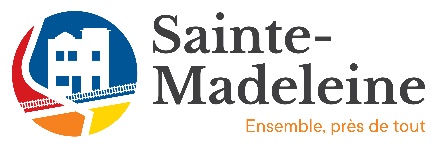 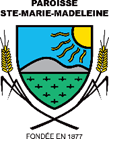 Demande reçue le : Demande reçue le : Demande reçue le : Demande reçue le : Demande reçue le : Demande reçue le : Demande reçue le : Demande reçue le : Demande reçue le : Demande reçue le : Ratio : Ratio : Ratio : Ratio : Ratio : Groupe :Groupe :Inscription au camp de jour reçue : Inscription au camp de jour reçue : Inscription au camp de jour reçue : Inscription au camp de jour reçue : Inscription au camp de jour reçue : Inscription au camp de jour reçue : Inscription au camp de jour reçue : Inscription au camp de jour reçue : Inscription au camp de jour reçue : Inscription au camp de jour reçue : Inscription au camp de jour reçue : Inscription au camp de jour reçue : Inscription au camp de jour reçue : Inscription au camp de jour reçue : Inscription au camp de jour reçue : Inscription au camp de jour reçue : Fiche santé reçue : Fiche santé reçue : Fiche santé reçue : Fiche santé reçue : Fiche santé reçue : Fiche santé reçue : Fiche santé reçue : Fiche santé reçue : Fiche santé reçue : Fiche santé reçue : Fiche santé reçue : Fiche santé reçue : Fiche santé reçue : Fiche santé reçue : Fiche santé reçue : Fiche santé reçue : 1. Renseignements sur l’enfant1. Renseignements sur l’enfant1. Renseignements sur l’enfant1. Renseignements sur l’enfant1. Renseignements sur l’enfant1. Renseignements sur l’enfant2. Renseignements sur le parent/tuteur2. Renseignements sur le parent/tuteur2. Renseignements sur le parent/tuteur2. Renseignements sur le parent/tuteur2. Renseignements sur le parent/tuteur2. Renseignements sur le parent/tuteur2. Renseignements sur le parent/tuteur2. Renseignements sur le parent/tuteur2. Renseignements sur le parent/tuteur2. Renseignements sur le parent/tuteur2. Renseignements sur le parent/tuteur2. Renseignements sur le parent/tuteur2. Renseignements sur le parent/tuteur2. Renseignements sur le parent/tuteur2. Renseignements sur le parent/tuteurMère Mère Mère Mère Mère Mère Père Père Père Père Père Tuteur légal Tuteur légal Tuteur légal Tuteur légal Prénom :      Prénom :      Prénom :      Prénom :      Prénom :      Prénom :      Prénom :      Prénom :      Prénom :      Prénom :      Prénom :      Prénom :      Prénom :      Prénom :      Prénom :      Prénom :      Prénom :      Prénom :      Prénom :      Prénom :      Prénom :      Nom :      Nom :      Nom :      Nom :      Nom :      Nom :      Nom :      Nom :      Nom :      Nom :      Nom :      Nom :      Nom :      Nom :      Nom :      Nom :      Nom :      Nom :      Nom :      Nom :      Nom :      Date de naissance : Date de naissance : Date de naissance : Date de naissance : Date de naissance : Date de naissance : Adresse :      Adresse :      Adresse :      Adresse :      Adresse :      Adresse :      Adresse :      Adresse :      Adresse :      Adresse :      Adresse :      Adresse :      Adresse :      Adresse :      Adresse :      Âge au 30 septembre :     Âge au 30 septembre :     Âge au 30 septembre :     Âge au 30 septembre :     Âge au 30 septembre :     Âge au 30 septembre :     Téléphone résidentiel :      Téléphone résidentiel :      Téléphone résidentiel :      Téléphone résidentiel :      Téléphone résidentiel :      Téléphone résidentiel :      Téléphone résidentiel :      Téléphone résidentiel :      Téléphone résidentiel :      Téléphone résidentiel :      Téléphone résidentiel :      Téléphone résidentiel :      Téléphone résidentiel :      Téléphone résidentiel :      Téléphone résidentiel :      Genre :      Genre :      Genre :      Genre :      Genre :      Genre :      Téléphone au travail :          Poste      Téléphone au travail :          Poste      Téléphone au travail :          Poste      Téléphone au travail :          Poste      Téléphone au travail :          Poste      Téléphone au travail :          Poste      Téléphone au travail :          Poste      Téléphone au travail :          Poste      Téléphone au travail :          Poste      Téléphone au travail :          Poste      Téléphone au travail :          Poste      Téléphone au travail :          Poste      Téléphone au travail :          Poste      Téléphone au travail :          Poste      Téléphone au travail :          Poste      Téléphone cellulaire :      Téléphone cellulaire :      Téléphone cellulaire :      Téléphone cellulaire :      Téléphone cellulaire :      Téléphone cellulaire :      Téléphone cellulaire :      Téléphone cellulaire :      Téléphone cellulaire :      Téléphone cellulaire :      Téléphone cellulaire :      Téléphone cellulaire :      Téléphone cellulaire :      Téléphone cellulaire :      Téléphone cellulaire :      Courriel :      Courriel :      Courriel :      Courriel :      Courriel :      Courriel :      Courriel :      Courriel :      Courriel :      Courriel :      Courriel :      Courriel :      Courriel :      Courriel :      Courriel :      3. Fréquentation (besoin)3. Fréquentation (besoin)3. Fréquentation (besoin)3. Fréquentation (besoin)3. Fréquentation (besoin)3. Fréquentation (besoin)3. Fréquentation (besoin)3. Fréquentation (besoin)3. Fréquentation (besoin)3. Fréquentation (besoin)3. Fréquentation (besoin)3. Fréquentation (besoin)3. Fréquentation (besoin)3. Fréquentation (besoin)3. Fréquentation (besoin)3. Fréquentation (besoin)3. Fréquentation (besoin)3. Fréquentation (besoin)3. Fréquentation (besoin)3. Fréquentation (besoin)3. Fréquentation (besoin)3. Fréquentation (besoin)3. Fréquentation (besoin)SemainesSemainesSemainesSemainesSemainesCamp de jour : 
9 h à 15 h 30Camp de jour : 
9 h à 15 h 30Camp de jour : 
9 h à 15 h 30Camp de jour : 
9 h à 15 h 30Camp de jour : 
9 h à 15 h 30Camp de jour : 
9 h à 15 h 30Camp de jour : 
9 h à 15 h 30Camp de jour : 
9 h à 15 h 30Camp de jour : 
9 h à 15 h 30Camp de jour : 
9 h à 15 h 30Service de garde : 
7 h à 9 h et de 15 h 30 à 17 h 30Service de garde : 
7 h à 9 h et de 15 h 30 à 17 h 30Service de garde : 
7 h à 9 h et de 15 h 30 à 17 h 30Service de garde : 
7 h à 9 h et de 15 h 30 à 17 h 30Service de garde : 
7 h à 9 h et de 15 h 30 à 17 h 30Service de garde : 
7 h à 9 h et de 15 h 30 à 17 h 30Service de garde : 
7 h à 9 h et de 15 h 30 à 17 h 30Service de garde : 
7 h à 9 h et de 15 h 30 à 17 h 30Semaine 1 : 26 au 30 juinSemaine 1 : 26 au 30 juinSemaine 1 : 26 au 30 juinSemaine 1 : 26 au 30 juinSemaine 1 : 26 au 30 juinOui : Oui : Oui : Oui : Oui : Oui : Oui : Oui : Oui : Oui : Matin :                        Après-midi : Matin :                        Après-midi : Matin :                        Après-midi : Matin :                        Après-midi : Matin :                        Après-midi : Matin :                        Après-midi : Matin :                        Après-midi : Matin :                        Après-midi : Semaine 2 : 3 au 7 juilletSemaine 2 : 3 au 7 juilletSemaine 2 : 3 au 7 juilletSemaine 2 : 3 au 7 juilletSemaine 2 : 3 au 7 juilletOui : Oui : Oui : Oui : Oui : Oui : Oui : Oui : Oui : Oui : Matin :                        Après-midi : Matin :                        Après-midi : Matin :                        Après-midi : Matin :                        Après-midi : Matin :                        Après-midi : Matin :                        Après-midi : Matin :                        Après-midi : Matin :                        Après-midi : Semaine 3 : 10 au 14 juilletSemaine 3 : 10 au 14 juilletSemaine 3 : 10 au 14 juilletSemaine 3 : 10 au 14 juilletSemaine 3 : 10 au 14 juilletOui : Oui : Oui : Oui : Oui : Oui : Oui : Oui : Oui : Oui : Matin :                        Après-midi : Matin :                        Après-midi : Matin :                        Après-midi : Matin :                        Après-midi : Matin :                        Après-midi : Matin :                        Après-midi : Matin :                        Après-midi : Matin :                        Après-midi : Semaine 4 : 17 au 21 juilletSemaine 4 : 17 au 21 juilletSemaine 4 : 17 au 21 juilletSemaine 4 : 17 au 21 juilletSemaine 4 : 17 au 21 juilletOui : Oui : Oui : Oui : Oui : Oui : Oui : Oui : Oui : Oui : Matin :                        Après-midi : Matin :                        Après-midi : Matin :                        Après-midi : Matin :                        Après-midi : Matin :                        Après-midi : Matin :                        Après-midi : Matin :                        Après-midi : Matin :                        Après-midi : Semaine 5 : 24 au 28 juilletSemaine 5 : 24 au 28 juilletSemaine 5 : 24 au 28 juilletSemaine 5 : 24 au 28 juilletSemaine 5 : 24 au 28 juilletOui : Oui : Oui : Oui : Oui : Oui : Oui : Oui : Oui : Oui : Matin :                        Après-midi : Matin :                        Après-midi : Matin :                        Après-midi : Matin :                        Après-midi : Matin :                        Après-midi : Matin :                        Après-midi : Matin :                        Après-midi : Matin :                        Après-midi : Semaine 6 : 31 juillet au 4 aoûtSemaine 6 : 31 juillet au 4 aoûtSemaine 6 : 31 juillet au 4 aoûtSemaine 6 : 31 juillet au 4 aoûtSemaine 6 : 31 juillet au 4 aoûtOui : Oui : Oui : Oui : Oui : Oui : Oui : Oui : Oui : Oui : Matin :                        Après-midi : Matin :                        Après-midi : Matin :                        Après-midi : Matin :                        Après-midi : Matin :                        Après-midi : Matin :                        Après-midi : Matin :                        Après-midi : Matin :                        Après-midi : Semaine 7 : 7 au 11 aoûtSemaine 7 : 7 au 11 aoûtSemaine 7 : 7 au 11 aoûtSemaine 7 : 7 au 11 aoûtSemaine 7 : 7 au 11 aoûtOui : Oui : Oui : Oui : Oui : Oui : Oui : Oui : Oui : Oui : Matin :                        Après-midi : Matin :                        Après-midi : Matin :                        Après-midi : Matin :                        Après-midi : Matin :                        Après-midi : Matin :                        Après-midi : Matin :                        Après-midi : Matin :                        Après-midi : Semaine 8 : 14 au 18 aoûtSemaine 8 : 14 au 18 aoûtSemaine 8 : 14 au 18 aoûtSemaine 8 : 14 au 18 aoûtSemaine 8 : 14 au 18 aoûtOui : Oui : Oui : Oui : Oui : Oui : Oui : Oui : Oui : Oui : Matin :                        Après-midi : Matin :                        Après-midi : Matin :                        Après-midi : Matin :                        Après-midi : Matin :                        Après-midi : Matin :                        Après-midi : Matin :                        Après-midi : Matin :                        Après-midi : À ce moment-ci de l’année nous ne connaissons pas encore les sorties et ni les activités spéciales qui seront offertes aux enfants qui fréquenteront le camp de jour cet été. Est-ce que votre enfant participerait à des sorties telles que :À ce moment-ci de l’année nous ne connaissons pas encore les sorties et ni les activités spéciales qui seront offertes aux enfants qui fréquenteront le camp de jour cet été. Est-ce que votre enfant participerait à des sorties telles que :À ce moment-ci de l’année nous ne connaissons pas encore les sorties et ni les activités spéciales qui seront offertes aux enfants qui fréquenteront le camp de jour cet été. Est-ce que votre enfant participerait à des sorties telles que :À ce moment-ci de l’année nous ne connaissons pas encore les sorties et ni les activités spéciales qui seront offertes aux enfants qui fréquenteront le camp de jour cet été. Est-ce que votre enfant participerait à des sorties telles que :À ce moment-ci de l’année nous ne connaissons pas encore les sorties et ni les activités spéciales qui seront offertes aux enfants qui fréquenteront le camp de jour cet été. Est-ce que votre enfant participerait à des sorties telles que :À ce moment-ci de l’année nous ne connaissons pas encore les sorties et ni les activités spéciales qui seront offertes aux enfants qui fréquenteront le camp de jour cet été. Est-ce que votre enfant participerait à des sorties telles que :À ce moment-ci de l’année nous ne connaissons pas encore les sorties et ni les activités spéciales qui seront offertes aux enfants qui fréquenteront le camp de jour cet été. Est-ce que votre enfant participerait à des sorties telles que :À ce moment-ci de l’année nous ne connaissons pas encore les sorties et ni les activités spéciales qui seront offertes aux enfants qui fréquenteront le camp de jour cet été. Est-ce que votre enfant participerait à des sorties telles que :À ce moment-ci de l’année nous ne connaissons pas encore les sorties et ni les activités spéciales qui seront offertes aux enfants qui fréquenteront le camp de jour cet été. Est-ce que votre enfant participerait à des sorties telles que :À ce moment-ci de l’année nous ne connaissons pas encore les sorties et ni les activités spéciales qui seront offertes aux enfants qui fréquenteront le camp de jour cet été. Est-ce que votre enfant participerait à des sorties telles que :À ce moment-ci de l’année nous ne connaissons pas encore les sorties et ni les activités spéciales qui seront offertes aux enfants qui fréquenteront le camp de jour cet été. Est-ce que votre enfant participerait à des sorties telles que :À ce moment-ci de l’année nous ne connaissons pas encore les sorties et ni les activités spéciales qui seront offertes aux enfants qui fréquenteront le camp de jour cet été. Est-ce que votre enfant participerait à des sorties telles que :À ce moment-ci de l’année nous ne connaissons pas encore les sorties et ni les activités spéciales qui seront offertes aux enfants qui fréquenteront le camp de jour cet été. Est-ce que votre enfant participerait à des sorties telles que :À ce moment-ci de l’année nous ne connaissons pas encore les sorties et ni les activités spéciales qui seront offertes aux enfants qui fréquenteront le camp de jour cet été. Est-ce que votre enfant participerait à des sorties telles que :À ce moment-ci de l’année nous ne connaissons pas encore les sorties et ni les activités spéciales qui seront offertes aux enfants qui fréquenteront le camp de jour cet été. Est-ce que votre enfant participerait à des sorties telles que :À ce moment-ci de l’année nous ne connaissons pas encore les sorties et ni les activités spéciales qui seront offertes aux enfants qui fréquenteront le camp de jour cet été. Est-ce que votre enfant participerait à des sorties telles que :À ce moment-ci de l’année nous ne connaissons pas encore les sorties et ni les activités spéciales qui seront offertes aux enfants qui fréquenteront le camp de jour cet été. Est-ce que votre enfant participerait à des sorties telles que :À ce moment-ci de l’année nous ne connaissons pas encore les sorties et ni les activités spéciales qui seront offertes aux enfants qui fréquenteront le camp de jour cet été. Est-ce que votre enfant participerait à des sorties telles que :À ce moment-ci de l’année nous ne connaissons pas encore les sorties et ni les activités spéciales qui seront offertes aux enfants qui fréquenteront le camp de jour cet été. Est-ce que votre enfant participerait à des sorties telles que :À ce moment-ci de l’année nous ne connaissons pas encore les sorties et ni les activités spéciales qui seront offertes aux enfants qui fréquenteront le camp de jour cet été. Est-ce que votre enfant participerait à des sorties telles que :À ce moment-ci de l’année nous ne connaissons pas encore les sorties et ni les activités spéciales qui seront offertes aux enfants qui fréquenteront le camp de jour cet été. Est-ce que votre enfant participerait à des sorties telles que :À ce moment-ci de l’année nous ne connaissons pas encore les sorties et ni les activités spéciales qui seront offertes aux enfants qui fréquenteront le camp de jour cet été. Est-ce que votre enfant participerait à des sorties telles que :À ce moment-ci de l’année nous ne connaissons pas encore les sorties et ni les activités spéciales qui seront offertes aux enfants qui fréquenteront le camp de jour cet été. Est-ce que votre enfant participerait à des sorties telles que : Parc d’amusement extérieur  Plage et piscine     Ferme éducative style Zoo     Expo Saint-Hyacinthe                   Parc les Salines  Cinéma  Centre d’amusement intérieur Autres sorties auxquelles il aimerait participer :       Parc d’amusement extérieur  Plage et piscine     Ferme éducative style Zoo     Expo Saint-Hyacinthe                   Parc les Salines  Cinéma  Centre d’amusement intérieur Autres sorties auxquelles il aimerait participer :       Parc d’amusement extérieur  Plage et piscine     Ferme éducative style Zoo     Expo Saint-Hyacinthe                   Parc les Salines  Cinéma  Centre d’amusement intérieur Autres sorties auxquelles il aimerait participer :       Parc d’amusement extérieur  Plage et piscine     Ferme éducative style Zoo     Expo Saint-Hyacinthe                   Parc les Salines  Cinéma  Centre d’amusement intérieur Autres sorties auxquelles il aimerait participer :       Parc d’amusement extérieur  Plage et piscine     Ferme éducative style Zoo     Expo Saint-Hyacinthe                   Parc les Salines  Cinéma  Centre d’amusement intérieur Autres sorties auxquelles il aimerait participer :       Parc d’amusement extérieur  Plage et piscine     Ferme éducative style Zoo     Expo Saint-Hyacinthe                   Parc les Salines  Cinéma  Centre d’amusement intérieur Autres sorties auxquelles il aimerait participer :       Parc d’amusement extérieur  Plage et piscine     Ferme éducative style Zoo     Expo Saint-Hyacinthe                   Parc les Salines  Cinéma  Centre d’amusement intérieur Autres sorties auxquelles il aimerait participer :       Parc d’amusement extérieur  Plage et piscine     Ferme éducative style Zoo     Expo Saint-Hyacinthe                   Parc les Salines  Cinéma  Centre d’amusement intérieur Autres sorties auxquelles il aimerait participer :       Parc d’amusement extérieur  Plage et piscine     Ferme éducative style Zoo     Expo Saint-Hyacinthe                   Parc les Salines  Cinéma  Centre d’amusement intérieur Autres sorties auxquelles il aimerait participer :       Parc d’amusement extérieur  Plage et piscine     Ferme éducative style Zoo     Expo Saint-Hyacinthe                   Parc les Salines  Cinéma  Centre d’amusement intérieur Autres sorties auxquelles il aimerait participer :       Parc d’amusement extérieur  Plage et piscine     Ferme éducative style Zoo     Expo Saint-Hyacinthe                   Parc les Salines  Cinéma  Centre d’amusement intérieur Autres sorties auxquelles il aimerait participer :       Parc d’amusement extérieur  Plage et piscine     Ferme éducative style Zoo     Expo Saint-Hyacinthe                   Parc les Salines  Cinéma  Centre d’amusement intérieur Autres sorties auxquelles il aimerait participer :       Parc d’amusement extérieur  Plage et piscine     Ferme éducative style Zoo     Expo Saint-Hyacinthe                   Parc les Salines  Cinéma  Centre d’amusement intérieur Autres sorties auxquelles il aimerait participer :       Parc d’amusement extérieur  Plage et piscine     Ferme éducative style Zoo     Expo Saint-Hyacinthe                   Parc les Salines  Cinéma  Centre d’amusement intérieur Autres sorties auxquelles il aimerait participer :       Parc d’amusement extérieur  Plage et piscine     Ferme éducative style Zoo     Expo Saint-Hyacinthe                   Parc les Salines  Cinéma  Centre d’amusement intérieur Autres sorties auxquelles il aimerait participer :       Parc d’amusement extérieur  Plage et piscine     Ferme éducative style Zoo     Expo Saint-Hyacinthe                   Parc les Salines  Cinéma  Centre d’amusement intérieur Autres sorties auxquelles il aimerait participer :       Parc d’amusement extérieur  Plage et piscine     Ferme éducative style Zoo     Expo Saint-Hyacinthe                   Parc les Salines  Cinéma  Centre d’amusement intérieur Autres sorties auxquelles il aimerait participer :       Parc d’amusement extérieur  Plage et piscine     Ferme éducative style Zoo     Expo Saint-Hyacinthe                   Parc les Salines  Cinéma  Centre d’amusement intérieur Autres sorties auxquelles il aimerait participer :       Parc d’amusement extérieur  Plage et piscine     Ferme éducative style Zoo     Expo Saint-Hyacinthe                   Parc les Salines  Cinéma  Centre d’amusement intérieur Autres sorties auxquelles il aimerait participer :       Parc d’amusement extérieur  Plage et piscine     Ferme éducative style Zoo     Expo Saint-Hyacinthe                   Parc les Salines  Cinéma  Centre d’amusement intérieur Autres sorties auxquelles il aimerait participer :       Parc d’amusement extérieur  Plage et piscine     Ferme éducative style Zoo     Expo Saint-Hyacinthe                   Parc les Salines  Cinéma  Centre d’amusement intérieur Autres sorties auxquelles il aimerait participer :       Parc d’amusement extérieur  Plage et piscine     Ferme éducative style Zoo     Expo Saint-Hyacinthe                   Parc les Salines  Cinéma  Centre d’amusement intérieur Autres sorties auxquelles il aimerait participer :       Parc d’amusement extérieur  Plage et piscine     Ferme éducative style Zoo     Expo Saint-Hyacinthe                   Parc les Salines  Cinéma  Centre d’amusement intérieur Autres sorties auxquelles il aimerait participer :      4. Portrait de l’enfant 4. Portrait de l’enfant 4. Portrait de l’enfant 4. Portrait de l’enfant 4. Portrait de l’enfant 4. Portrait de l’enfant 4. Portrait de l’enfant 4. Portrait de l’enfant 4. Portrait de l’enfant 4. Portrait de l’enfant 4. Portrait de l’enfant 4. Portrait de l’enfant 4. Portrait de l’enfant 4. Portrait de l’enfant 4. Portrait de l’enfant 4. Portrait de l’enfant 4. Portrait de l’enfant 4. Portrait de l’enfant 4. Portrait de l’enfant 4. Portrait de l’enfant 4. Portrait de l’enfant 4. Portrait de l’enfant 4. Portrait de l’enfant Pour assurer un accompagnement adéquat, il est important que cette section soit complétée de façon à représenter le plus fidèlement possible les besoins de l’enfant.Pour assurer un accompagnement adéquat, il est important que cette section soit complétée de façon à représenter le plus fidèlement possible les besoins de l’enfant.Pour assurer un accompagnement adéquat, il est important que cette section soit complétée de façon à représenter le plus fidèlement possible les besoins de l’enfant.Pour assurer un accompagnement adéquat, il est important que cette section soit complétée de façon à représenter le plus fidèlement possible les besoins de l’enfant.Pour assurer un accompagnement adéquat, il est important que cette section soit complétée de façon à représenter le plus fidèlement possible les besoins de l’enfant.Pour assurer un accompagnement adéquat, il est important que cette section soit complétée de façon à représenter le plus fidèlement possible les besoins de l’enfant.Pour assurer un accompagnement adéquat, il est important que cette section soit complétée de façon à représenter le plus fidèlement possible les besoins de l’enfant.Pour assurer un accompagnement adéquat, il est important que cette section soit complétée de façon à représenter le plus fidèlement possible les besoins de l’enfant.Pour assurer un accompagnement adéquat, il est important que cette section soit complétée de façon à représenter le plus fidèlement possible les besoins de l’enfant.Pour assurer un accompagnement adéquat, il est important que cette section soit complétée de façon à représenter le plus fidèlement possible les besoins de l’enfant.Pour assurer un accompagnement adéquat, il est important que cette section soit complétée de façon à représenter le plus fidèlement possible les besoins de l’enfant.Pour assurer un accompagnement adéquat, il est important que cette section soit complétée de façon à représenter le plus fidèlement possible les besoins de l’enfant.Pour assurer un accompagnement adéquat, il est important que cette section soit complétée de façon à représenter le plus fidèlement possible les besoins de l’enfant.Pour assurer un accompagnement adéquat, il est important que cette section soit complétée de façon à représenter le plus fidèlement possible les besoins de l’enfant.Pour assurer un accompagnement adéquat, il est important que cette section soit complétée de façon à représenter le plus fidèlement possible les besoins de l’enfant.Pour assurer un accompagnement adéquat, il est important que cette section soit complétée de façon à représenter le plus fidèlement possible les besoins de l’enfant.Pour assurer un accompagnement adéquat, il est important que cette section soit complétée de façon à représenter le plus fidèlement possible les besoins de l’enfant.Pour assurer un accompagnement adéquat, il est important que cette section soit complétée de façon à représenter le plus fidèlement possible les besoins de l’enfant.Pour assurer un accompagnement adéquat, il est important que cette section soit complétée de façon à représenter le plus fidèlement possible les besoins de l’enfant.Pour assurer un accompagnement adéquat, il est important que cette section soit complétée de façon à représenter le plus fidèlement possible les besoins de l’enfant.Pour assurer un accompagnement adéquat, il est important que cette section soit complétée de façon à représenter le plus fidèlement possible les besoins de l’enfant.Pour assurer un accompagnement adéquat, il est important que cette section soit complétée de façon à représenter le plus fidèlement possible les besoins de l’enfant.Pour assurer un accompagnement adéquat, il est important que cette section soit complétée de façon à représenter le plus fidèlement possible les besoins de l’enfant.Type d’incapacité de l’enfantType d’incapacité de l’enfantType d’incapacité de l’enfantType d’incapacité de l’enfantType d’incapacité de l’enfantType d’incapacité de l’enfantType d’incapacité de l’enfantType d’incapacité de l’enfantType d’incapacité de l’enfantType d’incapacité de l’enfantType d’incapacité de l’enfantType d’incapacité de l’enfantType d’incapacité de l’enfantType d’incapacité de l’enfantType d’incapacité de l’enfantType d’incapacité de l’enfantType d’incapacité de l’enfantType d’incapacité de l’enfantType d’incapacité de l’enfantType d’incapacité de l’enfantType d’incapacité de l’enfantType d’incapacité de l’enfantType d’incapacité de l’enfant Auditive, précisez :       Auditive, précisez :       Auditive, précisez :       Auditive, précisez :       Auditive, précisez :       Auditive, précisez :       Auditive, précisez :       Auditive, précisez :       Auditive, précisez :       Auditive, précisez :       Auditive, précisez :       Auditive, précisez :       Auditive, précisez :       Auditive, précisez :       Auditive, précisez :       Auditive, précisez :       Auditive, précisez :       Auditive, précisez :       Auditive, précisez :       Auditive, précisez :       Auditive, précisez :       Auditive, précisez :       Auditive, précisez :       Motrice, précisez (globale, fine, etc.) :       Motrice, précisez (globale, fine, etc.) :       Motrice, précisez (globale, fine, etc.) :       Motrice, précisez (globale, fine, etc.) :       Motrice, précisez (globale, fine, etc.) :       Motrice, précisez (globale, fine, etc.) :       Motrice, précisez (globale, fine, etc.) :       Motrice, précisez (globale, fine, etc.) :       Motrice, précisez (globale, fine, etc.) :       Motrice, précisez (globale, fine, etc.) :       Motrice, précisez (globale, fine, etc.) :       Motrice, précisez (globale, fine, etc.) :       Motrice, précisez (globale, fine, etc.) :       Motrice, précisez (globale, fine, etc.) :       Motrice, précisez (globale, fine, etc.) :       Motrice, précisez (globale, fine, etc.) :       Motrice, précisez (globale, fine, etc.) :       Motrice, précisez (globale, fine, etc.) :       Motrice, précisez (globale, fine, etc.) :       Motrice, précisez (globale, fine, etc.) :       Motrice, précisez (globale, fine, etc.) :       Motrice, précisez (globale, fine, etc.) :       Motrice, précisez (globale, fine, etc.) :       Intellectuelle, précisez (légère, moyenne, sévère) :       Intellectuelle, précisez (légère, moyenne, sévère) :       Intellectuelle, précisez (légère, moyenne, sévère) :       Intellectuelle, précisez (légère, moyenne, sévère) :       Intellectuelle, précisez (légère, moyenne, sévère) :       Intellectuelle, précisez (légère, moyenne, sévère) :       Intellectuelle, précisez (légère, moyenne, sévère) :       Intellectuelle, précisez (légère, moyenne, sévère) :       Intellectuelle, précisez (légère, moyenne, sévère) :       Intellectuelle, précisez (légère, moyenne, sévère) :       Intellectuelle, précisez (légère, moyenne, sévère) :       Intellectuelle, précisez (légère, moyenne, sévère) :       Intellectuelle, précisez (légère, moyenne, sévère) :       Intellectuelle, précisez (légère, moyenne, sévère) :       Intellectuelle, précisez (légère, moyenne, sévère) :       Intellectuelle, précisez (légère, moyenne, sévère) :       Intellectuelle, précisez (légère, moyenne, sévère) :       Intellectuelle, précisez (légère, moyenne, sévère) :       Intellectuelle, précisez (légère, moyenne, sévère) :       Intellectuelle, précisez (légère, moyenne, sévère) :       Intellectuelle, précisez (légère, moyenne, sévère) :       Intellectuelle, précisez (légère, moyenne, sévère) :       Intellectuelle, précisez (légère, moyenne, sévère) :       Trouble du spectre de l’autisme, précisez : (asperger, haut niveau, etc ) :       Trouble du spectre de l’autisme, précisez : (asperger, haut niveau, etc ) :       Trouble du spectre de l’autisme, précisez : (asperger, haut niveau, etc ) :       Trouble du spectre de l’autisme, précisez : (asperger, haut niveau, etc ) :       Trouble du spectre de l’autisme, précisez : (asperger, haut niveau, etc ) :       Trouble du spectre de l’autisme, précisez : (asperger, haut niveau, etc ) :       Trouble du spectre de l’autisme, précisez : (asperger, haut niveau, etc ) :       Trouble du spectre de l’autisme, précisez : (asperger, haut niveau, etc ) :       Trouble du spectre de l’autisme, précisez : (asperger, haut niveau, etc ) :       Trouble du spectre de l’autisme, précisez : (asperger, haut niveau, etc ) :       Trouble du spectre de l’autisme, précisez : (asperger, haut niveau, etc ) :       Trouble du spectre de l’autisme, précisez : (asperger, haut niveau, etc ) :       Trouble du spectre de l’autisme, précisez : (asperger, haut niveau, etc ) :       Trouble du spectre de l’autisme, précisez : (asperger, haut niveau, etc ) :       Trouble du spectre de l’autisme, précisez : (asperger, haut niveau, etc ) :       Trouble du spectre de l’autisme, précisez : (asperger, haut niveau, etc ) :       Trouble du spectre de l’autisme, précisez : (asperger, haut niveau, etc ) :       Trouble du spectre de l’autisme, précisez : (asperger, haut niveau, etc ) :       Trouble du spectre de l’autisme, précisez : (asperger, haut niveau, etc ) :       Trouble du spectre de l’autisme, précisez : (asperger, haut niveau, etc ) :       Trouble du spectre de l’autisme, précisez : (asperger, haut niveau, etc ) :       Trouble du spectre de l’autisme, précisez : (asperger, haut niveau, etc ) :       Trouble du spectre de l’autisme, précisez : (asperger, haut niveau, etc ) :       Visuelle, précisez :       Visuelle, précisez :       Visuelle, précisez :       Visuelle, précisez :       Visuelle, précisez :       Visuelle, précisez :       Visuelle, précisez :       Visuelle, précisez :       Visuelle, précisez :       Visuelle, précisez :       Visuelle, précisez :       Visuelle, précisez :       Visuelle, précisez :       Visuelle, précisez :       Visuelle, précisez :       Visuelle, précisez :       Visuelle, précisez :       Visuelle, précisez :       Visuelle, précisez :       Visuelle, précisez :       Visuelle, précisez :       Visuelle, précisez :       Visuelle, précisez :       Langage, précisez (dyslexie, dysphasie, etc.) :       Langage, précisez (dyslexie, dysphasie, etc.) :       Langage, précisez (dyslexie, dysphasie, etc.) :       Langage, précisez (dyslexie, dysphasie, etc.) :       Langage, précisez (dyslexie, dysphasie, etc.) :       Langage, précisez (dyslexie, dysphasie, etc.) :       Langage, précisez (dyslexie, dysphasie, etc.) :       Langage, précisez (dyslexie, dysphasie, etc.) :       Langage, précisez (dyslexie, dysphasie, etc.) :       Langage, précisez (dyslexie, dysphasie, etc.) :       Langage, précisez (dyslexie, dysphasie, etc.) :       Langage, précisez (dyslexie, dysphasie, etc.) :       Langage, précisez (dyslexie, dysphasie, etc.) :       Langage, précisez (dyslexie, dysphasie, etc.) :       Langage, précisez (dyslexie, dysphasie, etc.) :       Langage, précisez (dyslexie, dysphasie, etc.) :       Langage, précisez (dyslexie, dysphasie, etc.) :       Langage, précisez (dyslexie, dysphasie, etc.) :       Langage, précisez (dyslexie, dysphasie, etc.) :       Langage, précisez (dyslexie, dysphasie, etc.) :       Langage, précisez (dyslexie, dysphasie, etc.) :       Langage, précisez (dyslexie, dysphasie, etc.) :       Langage, précisez (dyslexie, dysphasie, etc.) :       Trouble déficitaire de l’attention, précisez (avec ou sans hyperactivité) :       Trouble déficitaire de l’attention, précisez (avec ou sans hyperactivité) :       Trouble déficitaire de l’attention, précisez (avec ou sans hyperactivité) :       Trouble déficitaire de l’attention, précisez (avec ou sans hyperactivité) :       Trouble déficitaire de l’attention, précisez (avec ou sans hyperactivité) :       Trouble déficitaire de l’attention, précisez (avec ou sans hyperactivité) :       Trouble déficitaire de l’attention, précisez (avec ou sans hyperactivité) :       Trouble déficitaire de l’attention, précisez (avec ou sans hyperactivité) :       Trouble déficitaire de l’attention, précisez (avec ou sans hyperactivité) :       Trouble déficitaire de l’attention, précisez (avec ou sans hyperactivité) :       Trouble déficitaire de l’attention, précisez (avec ou sans hyperactivité) :       Trouble déficitaire de l’attention, précisez (avec ou sans hyperactivité) :       Trouble déficitaire de l’attention, précisez (avec ou sans hyperactivité) :       Trouble déficitaire de l’attention, précisez (avec ou sans hyperactivité) :       Trouble déficitaire de l’attention, précisez (avec ou sans hyperactivité) :       Trouble déficitaire de l’attention, précisez (avec ou sans hyperactivité) :       Trouble déficitaire de l’attention, précisez (avec ou sans hyperactivité) :       Trouble déficitaire de l’attention, précisez (avec ou sans hyperactivité) :       Trouble déficitaire de l’attention, précisez (avec ou sans hyperactivité) :       Trouble déficitaire de l’attention, précisez (avec ou sans hyperactivité) :       Trouble déficitaire de l’attention, précisez (avec ou sans hyperactivité) :       Trouble déficitaire de l’attention, précisez (avec ou sans hyperactivité) :       Trouble déficitaire de l’attention, précisez (avec ou sans hyperactivité) :       Trouble de santé mentale, précisez :       Trouble de santé mentale, précisez :       Trouble de santé mentale, précisez :       Trouble de santé mentale, précisez :       Trouble de santé mentale, précisez :       Trouble de santé mentale, précisez :       Trouble de santé mentale, précisez :       Trouble de santé mentale, précisez :       Trouble de santé mentale, précisez :       Trouble de santé mentale, précisez :       Trouble de santé mentale, précisez :       Trouble de santé mentale, précisez :       Trouble de santé mentale, précisez :       Trouble de santé mentale, précisez :       Trouble de santé mentale, précisez :       Trouble de santé mentale, précisez :       Trouble de santé mentale, précisez :       Trouble de santé mentale, précisez :       Trouble de santé mentale, précisez :       Trouble de santé mentale, précisez :       Trouble de santé mentale, précisez :       Trouble de santé mentale, précisez :       Trouble de santé mentale, précisez :       Trouble envahissant du développement, précisez :       Trouble envahissant du développement, précisez :       Trouble envahissant du développement, précisez :       Trouble envahissant du développement, précisez :       Trouble envahissant du développement, précisez :       Trouble envahissant du développement, précisez :       Trouble envahissant du développement, précisez :       Trouble envahissant du développement, précisez :       Trouble envahissant du développement, précisez :       Trouble envahissant du développement, précisez :       Trouble envahissant du développement, précisez :       Trouble envahissant du développement, précisez :       Trouble envahissant du développement, précisez :       Trouble envahissant du développement, précisez :       Trouble envahissant du développement, précisez :       Trouble envahissant du développement, précisez :       Trouble envahissant du développement, précisez :       Trouble envahissant du développement, précisez :       Trouble envahissant du développement, précisez :       Trouble envahissant du développement, précisez :       Trouble envahissant du développement, précisez :       Trouble envahissant du développement, précisez :       Trouble envahissant du développement, précisez :       Trouble du comportement, précisez :       Trouble du comportement, précisez :       Trouble du comportement, précisez :       Trouble du comportement, précisez :       Trouble du comportement, précisez :       Trouble du comportement, précisez :       Trouble du comportement, précisez :       Trouble du comportement, précisez :       Trouble du comportement, précisez :       Trouble du comportement, précisez :       Trouble du comportement, précisez :       Trouble du comportement, précisez :       Trouble du comportement, précisez :       Trouble du comportement, précisez :       Trouble du comportement, précisez :       Trouble du comportement, précisez :       Trouble du comportement, précisez :       Trouble du comportement, précisez :       Trouble du comportement, précisez :       Trouble du comportement, précisez :       Trouble du comportement, précisez :       Trouble du comportement, précisez :       Trouble du comportement, précisez :       Autre incapacité, précisez :       Autre incapacité, précisez :       Autre incapacité, précisez :       Autre incapacité, précisez :       Autre incapacité, précisez :       Autre incapacité, précisez :       Autre incapacité, précisez :       Autre incapacité, précisez :       Autre incapacité, précisez :       Autre incapacité, précisez :       Autre incapacité, précisez :       Autre incapacité, précisez :       Autre incapacité, précisez :       Autre incapacité, précisez :       Autre incapacité, précisez :       Autre incapacité, précisez :       Autre incapacité, précisez :       Autre incapacité, précisez :       Autre incapacité, précisez :       Autre incapacité, précisez :       Autre incapacité, précisez :       Autre incapacité, précisez :       Autre incapacité, précisez :      Problème de santé particulierProblème de santé particulierProblème de santé particulierProblème de santé particulierProblème de santé particulierProblème de santé particulierProblème de santé particulierProblème de santé particulierProblème de santé particulierProblème de santé particulierProblème de santé particulierProblème de santé particulierProblème de santé particulierProblème de santé particulierProblème de santé particulierProblème de santé particulierProblème de santé particulierProblème de santé particulierProblème de santé particulierProblème de santé particulierProblème de santé particulierProblème de santé particulierProblème de santé particulierVotre enfant a-t-il des problèmes de santé supposant une intervention particulière de l’accompagnateur ? Non     Oui, merci d’indiquer la nature des problèmes de santé de votre enfant.Votre enfant a-t-il des problèmes de santé supposant une intervention particulière de l’accompagnateur ? Non     Oui, merci d’indiquer la nature des problèmes de santé de votre enfant.Votre enfant a-t-il des problèmes de santé supposant une intervention particulière de l’accompagnateur ? Non     Oui, merci d’indiquer la nature des problèmes de santé de votre enfant.Votre enfant a-t-il des problèmes de santé supposant une intervention particulière de l’accompagnateur ? Non     Oui, merci d’indiquer la nature des problèmes de santé de votre enfant.Votre enfant a-t-il des problèmes de santé supposant une intervention particulière de l’accompagnateur ? Non     Oui, merci d’indiquer la nature des problèmes de santé de votre enfant.Votre enfant a-t-il des problèmes de santé supposant une intervention particulière de l’accompagnateur ? Non     Oui, merci d’indiquer la nature des problèmes de santé de votre enfant.Votre enfant a-t-il des problèmes de santé supposant une intervention particulière de l’accompagnateur ? Non     Oui, merci d’indiquer la nature des problèmes de santé de votre enfant.Votre enfant a-t-il des problèmes de santé supposant une intervention particulière de l’accompagnateur ? Non     Oui, merci d’indiquer la nature des problèmes de santé de votre enfant.Votre enfant a-t-il des problèmes de santé supposant une intervention particulière de l’accompagnateur ? Non     Oui, merci d’indiquer la nature des problèmes de santé de votre enfant.Votre enfant a-t-il des problèmes de santé supposant une intervention particulière de l’accompagnateur ? Non     Oui, merci d’indiquer la nature des problèmes de santé de votre enfant.Votre enfant a-t-il des problèmes de santé supposant une intervention particulière de l’accompagnateur ? Non     Oui, merci d’indiquer la nature des problèmes de santé de votre enfant.Votre enfant a-t-il des problèmes de santé supposant une intervention particulière de l’accompagnateur ? Non     Oui, merci d’indiquer la nature des problèmes de santé de votre enfant.Votre enfant a-t-il des problèmes de santé supposant une intervention particulière de l’accompagnateur ? Non     Oui, merci d’indiquer la nature des problèmes de santé de votre enfant.Votre enfant a-t-il des problèmes de santé supposant une intervention particulière de l’accompagnateur ? Non     Oui, merci d’indiquer la nature des problèmes de santé de votre enfant.Votre enfant a-t-il des problèmes de santé supposant une intervention particulière de l’accompagnateur ? Non     Oui, merci d’indiquer la nature des problèmes de santé de votre enfant.Votre enfant a-t-il des problèmes de santé supposant une intervention particulière de l’accompagnateur ? Non     Oui, merci d’indiquer la nature des problèmes de santé de votre enfant.Votre enfant a-t-il des problèmes de santé supposant une intervention particulière de l’accompagnateur ? Non     Oui, merci d’indiquer la nature des problèmes de santé de votre enfant.Votre enfant a-t-il des problèmes de santé supposant une intervention particulière de l’accompagnateur ? Non     Oui, merci d’indiquer la nature des problèmes de santé de votre enfant.Votre enfant a-t-il des problèmes de santé supposant une intervention particulière de l’accompagnateur ? Non     Oui, merci d’indiquer la nature des problèmes de santé de votre enfant.Votre enfant a-t-il des problèmes de santé supposant une intervention particulière de l’accompagnateur ? Non     Oui, merci d’indiquer la nature des problèmes de santé de votre enfant.Votre enfant a-t-il des problèmes de santé supposant une intervention particulière de l’accompagnateur ? Non     Oui, merci d’indiquer la nature des problèmes de santé de votre enfant.Votre enfant a-t-il des problèmes de santé supposant une intervention particulière de l’accompagnateur ? Non     Oui, merci d’indiquer la nature des problèmes de santé de votre enfant.Votre enfant a-t-il des problèmes de santé supposant une intervention particulière de l’accompagnateur ? Non     Oui, merci d’indiquer la nature des problèmes de santé de votre enfant. Diabète    Épilepsie     Allergie sévère     Problème respiratoire grave     Problème cardiaque Autre :       Diabète    Épilepsie     Allergie sévère     Problème respiratoire grave     Problème cardiaque Autre :       Diabète    Épilepsie     Allergie sévère     Problème respiratoire grave     Problème cardiaque Autre :       Diabète    Épilepsie     Allergie sévère     Problème respiratoire grave     Problème cardiaque Autre :       Diabète    Épilepsie     Allergie sévère     Problème respiratoire grave     Problème cardiaque Autre :       Diabète    Épilepsie     Allergie sévère     Problème respiratoire grave     Problème cardiaque Autre :       Diabète    Épilepsie     Allergie sévère     Problème respiratoire grave     Problème cardiaque Autre :       Diabète    Épilepsie     Allergie sévère     Problème respiratoire grave     Problème cardiaque Autre :       Diabète    Épilepsie     Allergie sévère     Problème respiratoire grave     Problème cardiaque Autre :       Diabète    Épilepsie     Allergie sévère     Problème respiratoire grave     Problème cardiaque Autre :       Diabète    Épilepsie     Allergie sévère     Problème respiratoire grave     Problème cardiaque Autre :       Diabète    Épilepsie     Allergie sévère     Problème respiratoire grave     Problème cardiaque Autre :       Diabète    Épilepsie     Allergie sévère     Problème respiratoire grave     Problème cardiaque Autre :       Diabète    Épilepsie     Allergie sévère     Problème respiratoire grave     Problème cardiaque Autre :       Diabète    Épilepsie     Allergie sévère     Problème respiratoire grave     Problème cardiaque Autre :       Diabète    Épilepsie     Allergie sévère     Problème respiratoire grave     Problème cardiaque Autre :       Diabète    Épilepsie     Allergie sévère     Problème respiratoire grave     Problème cardiaque Autre :       Diabète    Épilepsie     Allergie sévère     Problème respiratoire grave     Problème cardiaque Autre :       Diabète    Épilepsie     Allergie sévère     Problème respiratoire grave     Problème cardiaque Autre :       Diabète    Épilepsie     Allergie sévère     Problème respiratoire grave     Problème cardiaque Autre :       Diabète    Épilepsie     Allergie sévère     Problème respiratoire grave     Problème cardiaque Autre :       Diabète    Épilepsie     Allergie sévère     Problème respiratoire grave     Problème cardiaque Autre :       Diabète    Épilepsie     Allergie sévère     Problème respiratoire grave     Problème cardiaque Autre :      Quel est le niveau de compréhension et de communication de l’enfant ? Quel est le niveau de compréhension et de communication de l’enfant ? Quel est le niveau de compréhension et de communication de l’enfant ? Quel est le niveau de compréhension et de communication de l’enfant ? Quel est le niveau de compréhension et de communication de l’enfant ? Quel est le niveau de compréhension et de communication de l’enfant ? Quel est le niveau de compréhension et de communication de l’enfant ? Quel est le niveau de compréhension et de communication de l’enfant ? Quel est le niveau de compréhension et de communication de l’enfant ? Quel est le niveau de compréhension et de communication de l’enfant ? Quel est le niveau de compréhension et de communication de l’enfant ? Quel est le niveau de compréhension et de communication de l’enfant ? Quel est le niveau de compréhension et de communication de l’enfant ? Quel est le niveau de compréhension et de communication de l’enfant ? Quel est le niveau de compréhension et de communication de l’enfant ? Quel est le niveau de compréhension et de communication de l’enfant ? Quel est le niveau de compréhension et de communication de l’enfant ? Quel est le niveau de compréhension et de communication de l’enfant ? Quel est le niveau de compréhension et de communication de l’enfant ? Quel est le niveau de compréhension et de communication de l’enfant ? Quel est le niveau de compréhension et de communication de l’enfant ? Quel est le niveau de compréhension et de communication de l’enfant ? Quel est le niveau de compréhension et de communication de l’enfant ? Au niveau de la compréhension, il comprend :    Facilement          Bien, avec attention         DifficilementAu niveau de la compréhension, il comprend :    Facilement          Bien, avec attention         DifficilementAu niveau de la compréhension, il comprend :    Facilement          Bien, avec attention         DifficilementAu niveau de la compréhension, il comprend :    Facilement          Bien, avec attention         DifficilementAu niveau de la compréhension, il comprend :    Facilement          Bien, avec attention         DifficilementAu niveau de la compréhension, il comprend :    Facilement          Bien, avec attention         DifficilementAu niveau de la compréhension, il comprend :    Facilement          Bien, avec attention         DifficilementAu niveau de la compréhension, il comprend :    Facilement          Bien, avec attention         DifficilementAu niveau de la compréhension, il comprend :    Facilement          Bien, avec attention         DifficilementAu niveau de la compréhension, il comprend :    Facilement          Bien, avec attention         DifficilementAu niveau de la compréhension, il comprend :    Facilement          Bien, avec attention         DifficilementAu niveau de la compréhension, il comprend :    Facilement          Bien, avec attention         DifficilementAu niveau de la compréhension, il comprend :    Facilement          Bien, avec attention         DifficilementAu niveau de la compréhension, il comprend :    Facilement          Bien, avec attention         DifficilementAu niveau de la compréhension, il comprend :    Facilement          Bien, avec attention         DifficilementAu niveau de la compréhension, il comprend :    Facilement          Bien, avec attention         DifficilementAu niveau de la compréhension, il comprend :    Facilement          Bien, avec attention         DifficilementAu niveau de la compréhension, il comprend :    Facilement          Bien, avec attention         DifficilementAu niveau de la compréhension, il comprend :    Facilement          Bien, avec attention         DifficilementAu niveau de la compréhension, il comprend :    Facilement          Bien, avec attention         DifficilementAu niveau de la compréhension, il comprend :    Facilement          Bien, avec attention         DifficilementAu niveau de la compréhension, il comprend :    Facilement          Bien, avec attention         DifficilementAu niveau de la compréhension, il comprend :    Facilement          Bien, avec attention         DifficilementAu niveau de la communicationAu niveau de la communicationPour communiquer, il :  Parle    Utilise un langage non verbal   Utilise des pictogrammes Pour communiquer, il :  Parle    Utilise un langage non verbal   Utilise des pictogrammes Pour communiquer, il :  Parle    Utilise un langage non verbal   Utilise des pictogrammes Pour communiquer, il :  Parle    Utilise un langage non verbal   Utilise des pictogrammes Pour communiquer, il :  Parle    Utilise un langage non verbal   Utilise des pictogrammes Pour communiquer, il :  Parle    Utilise un langage non verbal   Utilise des pictogrammes Pour communiquer, il :  Parle    Utilise un langage non verbal   Utilise des pictogrammes Pour communiquer, il :  Parle    Utilise un langage non verbal   Utilise des pictogrammes Pour communiquer, il :  Parle    Utilise un langage non verbal   Utilise des pictogrammes Pour communiquer, il :  Parle    Utilise un langage non verbal   Utilise des pictogrammes Pour communiquer, il :  Parle    Utilise un langage non verbal   Utilise des pictogrammes Pour communiquer, il :  Parle    Utilise un langage non verbal   Utilise des pictogrammes Pour communiquer, il :  Parle    Utilise un langage non verbal   Utilise des pictogrammes Pour communiquer, il :  Parle    Utilise un langage non verbal   Utilise des pictogrammes Pour communiquer, il :  Parle    Utilise un langage non verbal   Utilise des pictogrammes Pour communiquer, il :  Parle    Utilise un langage non verbal   Utilise des pictogrammes Pour communiquer, il :  Parle    Utilise un langage non verbal   Utilise des pictogrammes Pour communiquer, il :  Parle    Utilise un langage non verbal   Utilise des pictogrammes Pour communiquer, il :  Parle    Utilise un langage non verbal   Utilise des pictogrammes Pour communiquer, il :  Parle    Utilise un langage non verbal   Utilise des pictogrammes Pour communiquer, il :  Parle    Utilise un langage non verbal   Utilise des pictogrammes Au niveau de la communicationAu niveau de la communicationIl se fait comprendre :  Facilement   Bien (mais nous devons porter attention)   DifficilementIl se fait comprendre :  Facilement   Bien (mais nous devons porter attention)   DifficilementIl se fait comprendre :  Facilement   Bien (mais nous devons porter attention)   DifficilementIl se fait comprendre :  Facilement   Bien (mais nous devons porter attention)   DifficilementIl se fait comprendre :  Facilement   Bien (mais nous devons porter attention)   DifficilementIl se fait comprendre :  Facilement   Bien (mais nous devons porter attention)   DifficilementIl se fait comprendre :  Facilement   Bien (mais nous devons porter attention)   DifficilementIl se fait comprendre :  Facilement   Bien (mais nous devons porter attention)   DifficilementIl se fait comprendre :  Facilement   Bien (mais nous devons porter attention)   DifficilementIl se fait comprendre :  Facilement   Bien (mais nous devons porter attention)   DifficilementIl se fait comprendre :  Facilement   Bien (mais nous devons porter attention)   DifficilementIl se fait comprendre :  Facilement   Bien (mais nous devons porter attention)   DifficilementIl se fait comprendre :  Facilement   Bien (mais nous devons porter attention)   DifficilementIl se fait comprendre :  Facilement   Bien (mais nous devons porter attention)   DifficilementIl se fait comprendre :  Facilement   Bien (mais nous devons porter attention)   DifficilementIl se fait comprendre :  Facilement   Bien (mais nous devons porter attention)   DifficilementIl se fait comprendre :  Facilement   Bien (mais nous devons porter attention)   DifficilementIl se fait comprendre :  Facilement   Bien (mais nous devons porter attention)   DifficilementIl se fait comprendre :  Facilement   Bien (mais nous devons porter attention)   DifficilementIl se fait comprendre :  Facilement   Bien (mais nous devons porter attention)   DifficilementIl se fait comprendre :  Facilement   Bien (mais nous devons porter attention)   DifficilementAu niveau de la communicationAu niveau de la communicationEst-ce que votre enfant utilise un appareil de communication ?    Oui      Non  Est-ce que votre enfant utilise un appareil de communication ?    Oui      Non  Est-ce que votre enfant utilise un appareil de communication ?    Oui      Non  Est-ce que votre enfant utilise un appareil de communication ?    Oui      Non  Est-ce que votre enfant utilise un appareil de communication ?    Oui      Non  Est-ce que votre enfant utilise un appareil de communication ?    Oui      Non  Est-ce que votre enfant utilise un appareil de communication ?    Oui      Non  Est-ce que votre enfant utilise un appareil de communication ?    Oui      Non  Est-ce que votre enfant utilise un appareil de communication ?    Oui      Non  Est-ce que votre enfant utilise un appareil de communication ?    Oui      Non  Est-ce que votre enfant utilise un appareil de communication ?    Oui      Non  Est-ce que votre enfant utilise un appareil de communication ?    Oui      Non  Est-ce que votre enfant utilise un appareil de communication ?    Oui      Non  Est-ce que votre enfant utilise un appareil de communication ?    Oui      Non  Est-ce que votre enfant utilise un appareil de communication ?    Oui      Non  Est-ce que votre enfant utilise un appareil de communication ?    Oui      Non  Est-ce que votre enfant utilise un appareil de communication ?    Oui      Non  Est-ce que votre enfant utilise un appareil de communication ?    Oui      Non  Est-ce que votre enfant utilise un appareil de communication ?    Oui      Non  Est-ce que votre enfant utilise un appareil de communication ?    Oui      Non  Est-ce que votre enfant utilise un appareil de communication ?    Oui      Non  Au niveau de la communicationAu niveau de la communicationSi oui, précisez :      Si oui, précisez :      Si oui, précisez :      Si oui, précisez :      Si oui, précisez :      Si oui, précisez :      Si oui, précisez :      Si oui, précisez :      Si oui, précisez :      Si oui, précisez :      Si oui, précisez :      Si oui, précisez :      Si oui, précisez :      Si oui, précisez :      Si oui, précisez :      Si oui, précisez :      Si oui, précisez :      Si oui, précisez :      Si oui, précisez :      Si oui, précisez :      Si oui, précisez :      À quelle fréquence les comportements suivants sont-ils observés chez l’enfant ? À quelle fréquence les comportements suivants sont-ils observés chez l’enfant ? À quelle fréquence les comportements suivants sont-ils observés chez l’enfant ? À quelle fréquence les comportements suivants sont-ils observés chez l’enfant ? À quelle fréquence les comportements suivants sont-ils observés chez l’enfant ? À quelle fréquence les comportements suivants sont-ils observés chez l’enfant ? À quelle fréquence les comportements suivants sont-ils observés chez l’enfant ? À quelle fréquence les comportements suivants sont-ils observés chez l’enfant ? À quelle fréquence les comportements suivants sont-ils observés chez l’enfant ? À quelle fréquence les comportements suivants sont-ils observés chez l’enfant ? À quelle fréquence les comportements suivants sont-ils observés chez l’enfant ? À quelle fréquence les comportements suivants sont-ils observés chez l’enfant ? À quelle fréquence les comportements suivants sont-ils observés chez l’enfant ? À quelle fréquence les comportements suivants sont-ils observés chez l’enfant ? À quelle fréquence les comportements suivants sont-ils observés chez l’enfant ? À quelle fréquence les comportements suivants sont-ils observés chez l’enfant ? À quelle fréquence les comportements suivants sont-ils observés chez l’enfant ? À quelle fréquence les comportements suivants sont-ils observés chez l’enfant ? À quelle fréquence les comportements suivants sont-ils observés chez l’enfant ? À quelle fréquence les comportements suivants sont-ils observés chez l’enfant ? À quelle fréquence les comportements suivants sont-ils observés chez l’enfant ? À quelle fréquence les comportements suivants sont-ils observés chez l’enfant ? À quelle fréquence les comportements suivants sont-ils observés chez l’enfant ? ComportementComportementComportementComportementComportementComportementComportementComportementComportementTous les joursTous les joursTous les joursTous les joursRégulièrementRégulièrementRégulièrementRégulièrementRégulièrementRégulièrementRarementRarementJamaisJamaisAgressivité envers autrui (frappe, pousse, etc.)Agressivité envers autrui (frappe, pousse, etc.)Agressivité envers autrui (frappe, pousse, etc.)Agressivité envers autrui (frappe, pousse, etc.)Agressivité envers autrui (frappe, pousse, etc.)Agressivité envers autrui (frappe, pousse, etc.)Agressivité envers autrui (frappe, pousse, etc.)Agressivité envers autrui (frappe, pousse, etc.)Agressivité envers autrui (frappe, pousse, etc.)Agressivité envers lui-même (se frappe)Agressivité envers lui-même (se frappe)Agressivité envers lui-même (se frappe)Agressivité envers lui-même (se frappe)Agressivité envers lui-même (se frappe)Agressivité envers lui-même (se frappe)Agressivité envers lui-même (se frappe)Agressivité envers lui-même (se frappe)Agressivité envers lui-même (se frappe)Brise le matérielBrise le matérielBrise le matérielBrise le matérielBrise le matérielBrise le matérielBrise le matérielBrise le matérielBrise le matérielCracheCracheCracheCracheCracheCracheCracheCracheCracheCrie ou hurleCrie ou hurleCrie ou hurleCrie ou hurleCrie ou hurleCrie ou hurleCrie ou hurleCrie ou hurleCrie ou hurleEst influencé par les autresEst influencé par les autresEst influencé par les autresEst influencé par les autresEst influencé par les autresEst influencé par les autresEst influencé par les autresEst influencé par les autresEst influencé par les autresFabule (invente des histoires)Fabule (invente des histoires)Fabule (invente des histoires)Fabule (invente des histoires)Fabule (invente des histoires)Fabule (invente des histoires)Fabule (invente des histoires)Fabule (invente des histoires)Fabule (invente des histoires)FatigueFatigueFatigueFatigueFatigueFatigueFatigueFatigueFatigueFugueFugueFugueFugueFugueFugueFugueFugueFugueIntolérance aux bruitsIntolérance aux bruitsIntolérance aux bruitsIntolérance aux bruitsIntolérance aux bruitsIntolérance aux bruitsIntolérance aux bruitsIntolérance aux bruitsIntolérance aux bruitsComportementComportementComportementComportementComportementComportementComportementComportementComportementTous les joursTous les joursTous les joursTous les joursRégulièrementRégulièrementRégulièrementRégulièrementRégulièrementRégulièrementRarementRarementJamaisJamaisLance des objetsLance des objetsLance des objetsLance des objetsLance des objetsLance des objetsLance des objetsLance des objetsLance des objetsMentMentMentMentMentMentMentMentMentMordMordMordMordMordMordMordMordMordN’écoute pas les consignes et les règlesN’écoute pas les consignes et les règlesN’écoute pas les consignes et les règlesN’écoute pas les consignes et les règlesN’écoute pas les consignes et les règlesN’écoute pas les consignes et les règlesN’écoute pas les consignes et les règlesN’écoute pas les consignes et les règlesN’écoute pas les consignes et les règlesPousse les autresPousse les autresPousse les autresPousse les autresPousse les autresPousse les autresPousse les autresPousse les autresPousse les autresRéaction négative aux changements d’activitésRéaction négative aux changements d’activitésRéaction négative aux changements d’activitésRéaction négative aux changements d’activitésRéaction négative aux changements d’activitésRéaction négative aux changements d’activitésRéaction négative aux changements d’activitésRéaction négative aux changements d’activitésRéaction négative aux changements d’activitésRéaction négative aux imprévus et stimuliRéaction négative aux imprévus et stimuliRéaction négative aux imprévus et stimuliRéaction négative aux imprévus et stimuliRéaction négative aux imprévus et stimuliRéaction négative aux imprévus et stimuliRéaction négative aux imprévus et stimuliRéaction négative aux imprévus et stimuliRéaction négative aux imprévus et stimuliS’isole des autresS’isole des autresS’isole des autresS’isole des autresS’isole des autresS’isole des autresS’isole des autresS’isole des autresS’isole des autresSe cacheSe cacheSe cacheSe cacheSe cacheSe cacheSe cacheSe cacheSe cacheSe fâcheSe fâcheSe fâcheSe fâcheSe fâcheSe fâcheSe fâcheSe fâcheSe fâcheTire les cheveuxTire les cheveuxTire les cheveuxTire les cheveuxTire les cheveuxTire les cheveuxTire les cheveuxTire les cheveuxTire les cheveuxUtilise un langage inappropriéUtilise un langage inappropriéUtilise un langage inappropriéUtilise un langage inappropriéUtilise un langage inappropriéUtilise un langage inappropriéUtilise un langage inappropriéUtilise un langage inappropriéUtilise un langage inappropriéQuelles sont les interventions que l’accompagnateur doit privilégier lors de ces comportements ? Quelles sont les interventions que l’accompagnateur doit privilégier lors de ces comportements ? Quelles sont les interventions que l’accompagnateur doit privilégier lors de ces comportements ? Quelles sont les interventions que l’accompagnateur doit privilégier lors de ces comportements ? Quelles sont les interventions que l’accompagnateur doit privilégier lors de ces comportements ? Quelles sont les interventions que l’accompagnateur doit privilégier lors de ces comportements ? Quelles sont les interventions que l’accompagnateur doit privilégier lors de ces comportements ? Quelles sont les interventions que l’accompagnateur doit privilégier lors de ces comportements ? Quelles sont les interventions que l’accompagnateur doit privilégier lors de ces comportements ? Quelles sont les interventions que l’accompagnateur doit privilégier lors de ces comportements ? Quelles sont les interventions que l’accompagnateur doit privilégier lors de ces comportements ? Quelles sont les interventions que l’accompagnateur doit privilégier lors de ces comportements ? Quelles sont les interventions que l’accompagnateur doit privilégier lors de ces comportements ? Quelles sont les interventions que l’accompagnateur doit privilégier lors de ces comportements ? Quelles sont les interventions que l’accompagnateur doit privilégier lors de ces comportements ? Quelles sont les interventions que l’accompagnateur doit privilégier lors de ces comportements ? Quelles sont les interventions que l’accompagnateur doit privilégier lors de ces comportements ? Quelles sont les interventions que l’accompagnateur doit privilégier lors de ces comportements ? Quelles sont les interventions que l’accompagnateur doit privilégier lors de ces comportements ? Quelles sont les interventions que l’accompagnateur doit privilégier lors de ces comportements ? Quelles sont les interventions que l’accompagnateur doit privilégier lors de ces comportements ? Quelles sont les interventions que l’accompagnateur doit privilégier lors de ces comportements ? Quelles sont les interventions que l’accompagnateur doit privilégier lors de ces comportements ? Exemple : rappel des consignes, stimulation par la participation, horaire et gestion du temps, récompenses, pictogrammes, etc.Exemple : rappel des consignes, stimulation par la participation, horaire et gestion du temps, récompenses, pictogrammes, etc.Exemple : rappel des consignes, stimulation par la participation, horaire et gestion du temps, récompenses, pictogrammes, etc.Exemple : rappel des consignes, stimulation par la participation, horaire et gestion du temps, récompenses, pictogrammes, etc.Exemple : rappel des consignes, stimulation par la participation, horaire et gestion du temps, récompenses, pictogrammes, etc.Exemple : rappel des consignes, stimulation par la participation, horaire et gestion du temps, récompenses, pictogrammes, etc.Exemple : rappel des consignes, stimulation par la participation, horaire et gestion du temps, récompenses, pictogrammes, etc.Exemple : rappel des consignes, stimulation par la participation, horaire et gestion du temps, récompenses, pictogrammes, etc.Exemple : rappel des consignes, stimulation par la participation, horaire et gestion du temps, récompenses, pictogrammes, etc.Exemple : rappel des consignes, stimulation par la participation, horaire et gestion du temps, récompenses, pictogrammes, etc.Exemple : rappel des consignes, stimulation par la participation, horaire et gestion du temps, récompenses, pictogrammes, etc.Exemple : rappel des consignes, stimulation par la participation, horaire et gestion du temps, récompenses, pictogrammes, etc.Exemple : rappel des consignes, stimulation par la participation, horaire et gestion du temps, récompenses, pictogrammes, etc.Exemple : rappel des consignes, stimulation par la participation, horaire et gestion du temps, récompenses, pictogrammes, etc.Exemple : rappel des consignes, stimulation par la participation, horaire et gestion du temps, récompenses, pictogrammes, etc.Exemple : rappel des consignes, stimulation par la participation, horaire et gestion du temps, récompenses, pictogrammes, etc.Exemple : rappel des consignes, stimulation par la participation, horaire et gestion du temps, récompenses, pictogrammes, etc.Exemple : rappel des consignes, stimulation par la participation, horaire et gestion du temps, récompenses, pictogrammes, etc.Exemple : rappel des consignes, stimulation par la participation, horaire et gestion du temps, récompenses, pictogrammes, etc.Exemple : rappel des consignes, stimulation par la participation, horaire et gestion du temps, récompenses, pictogrammes, etc.Exemple : rappel des consignes, stimulation par la participation, horaire et gestion du temps, récompenses, pictogrammes, etc.Exemple : rappel des consignes, stimulation par la participation, horaire et gestion du temps, récompenses, pictogrammes, etc.Exemple : rappel des consignes, stimulation par la participation, horaire et gestion du temps, récompenses, pictogrammes, etc.DésorganisationDésorganisationDésorganisationDésorganisationDésorganisationDésorganisationDésorganisationDésorganisationDésorganisationDésorganisationDésorganisationDésorganisationDésorganisationDésorganisationDésorganisationDésorganisationDésorganisationDésorganisationDésorganisationDésorganisationDésorganisationDésorganisationDésorganisationEst-ce que l’enfant peut se désorganiser ?  Oui     NonEst-ce que l’enfant peut se désorganiser ?  Oui     NonEst-ce que l’enfant peut se désorganiser ?  Oui     NonEst-ce que l’enfant peut se désorganiser ?  Oui     NonEst-ce que l’enfant peut se désorganiser ?  Oui     NonEst-ce que l’enfant peut se désorganiser ?  Oui     NonEst-ce que l’enfant peut se désorganiser ?  Oui     NonEst-ce que l’enfant peut se désorganiser ?  Oui     NonEst-ce que l’enfant peut se désorganiser ?  Oui     NonEst-ce que l’enfant peut se désorganiser ?  Oui     NonEst-ce que l’enfant peut se désorganiser ?  Oui     NonEst-ce que l’enfant peut se désorganiser ?  Oui     NonEst-ce que l’enfant peut se désorganiser ?  Oui     NonEst-ce que l’enfant peut se désorganiser ?  Oui     NonEst-ce que l’enfant peut se désorganiser ?  Oui     NonEst-ce que l’enfant peut se désorganiser ?  Oui     NonEst-ce que l’enfant peut se désorganiser ?  Oui     NonEst-ce que l’enfant peut se désorganiser ?  Oui     NonEst-ce que l’enfant peut se désorganiser ?  Oui     NonEst-ce que l’enfant peut se désorganiser ?  Oui     NonEst-ce que l’enfant peut se désorganiser ?  Oui     NonEst-ce que l’enfant peut se désorganiser ?  Oui     NonEst-ce que l’enfant peut se désorganiser ?  Oui     NonQuels sont les signes précurseurs :      Quels sont les signes précurseurs :      Quels sont les signes précurseurs :      Quels sont les signes précurseurs :      Quels sont les signes précurseurs :      Quels sont les signes précurseurs :      Quels sont les signes précurseurs :      Quels sont les signes précurseurs :      Quels sont les signes précurseurs :      Quels sont les signes précurseurs :      Quels sont les signes précurseurs :      Quels sont les signes précurseurs :      Quels sont les signes précurseurs :      Quels sont les signes précurseurs :      Quels sont les signes précurseurs :      Quels sont les signes précurseurs :      Quels sont les signes précurseurs :      Quels sont les signes précurseurs :      Quels sont les signes précurseurs :      Quels sont les signes précurseurs :      Quels sont les signes précurseurs :      Quels sont les signes précurseurs :      Quels sont les signes précurseurs :      Comment l’accompagnateur devrait-il intervenir :      Comment l’accompagnateur devrait-il intervenir :      Comment l’accompagnateur devrait-il intervenir :      Comment l’accompagnateur devrait-il intervenir :      Comment l’accompagnateur devrait-il intervenir :      Comment l’accompagnateur devrait-il intervenir :      Comment l’accompagnateur devrait-il intervenir :      Comment l’accompagnateur devrait-il intervenir :      Comment l’accompagnateur devrait-il intervenir :      Comment l’accompagnateur devrait-il intervenir :      Comment l’accompagnateur devrait-il intervenir :      Comment l’accompagnateur devrait-il intervenir :      Comment l’accompagnateur devrait-il intervenir :      Comment l’accompagnateur devrait-il intervenir :      Comment l’accompagnateur devrait-il intervenir :      Comment l’accompagnateur devrait-il intervenir :      Comment l’accompagnateur devrait-il intervenir :      Comment l’accompagnateur devrait-il intervenir :      Comment l’accompagnateur devrait-il intervenir :      Comment l’accompagnateur devrait-il intervenir :      Comment l’accompagnateur devrait-il intervenir :      Comment l’accompagnateur devrait-il intervenir :      Comment l’accompagnateur devrait-il intervenir :      L’accompagnateur devra soutenir et aider l’enfant à quelle fréquence dans les situations suivantes ?L’accompagnateur devra soutenir et aider l’enfant à quelle fréquence dans les situations suivantes ?L’accompagnateur devra soutenir et aider l’enfant à quelle fréquence dans les situations suivantes ?L’accompagnateur devra soutenir et aider l’enfant à quelle fréquence dans les situations suivantes ?L’accompagnateur devra soutenir et aider l’enfant à quelle fréquence dans les situations suivantes ?L’accompagnateur devra soutenir et aider l’enfant à quelle fréquence dans les situations suivantes ?L’accompagnateur devra soutenir et aider l’enfant à quelle fréquence dans les situations suivantes ?L’accompagnateur devra soutenir et aider l’enfant à quelle fréquence dans les situations suivantes ?L’accompagnateur devra soutenir et aider l’enfant à quelle fréquence dans les situations suivantes ?L’accompagnateur devra soutenir et aider l’enfant à quelle fréquence dans les situations suivantes ?L’accompagnateur devra soutenir et aider l’enfant à quelle fréquence dans les situations suivantes ?L’accompagnateur devra soutenir et aider l’enfant à quelle fréquence dans les situations suivantes ?L’accompagnateur devra soutenir et aider l’enfant à quelle fréquence dans les situations suivantes ?L’accompagnateur devra soutenir et aider l’enfant à quelle fréquence dans les situations suivantes ?L’accompagnateur devra soutenir et aider l’enfant à quelle fréquence dans les situations suivantes ?L’accompagnateur devra soutenir et aider l’enfant à quelle fréquence dans les situations suivantes ?L’accompagnateur devra soutenir et aider l’enfant à quelle fréquence dans les situations suivantes ?L’accompagnateur devra soutenir et aider l’enfant à quelle fréquence dans les situations suivantes ?L’accompagnateur devra soutenir et aider l’enfant à quelle fréquence dans les situations suivantes ?L’accompagnateur devra soutenir et aider l’enfant à quelle fréquence dans les situations suivantes ?L’accompagnateur devra soutenir et aider l’enfant à quelle fréquence dans les situations suivantes ?L’accompagnateur devra soutenir et aider l’enfant à quelle fréquence dans les situations suivantes ?L’accompagnateur devra soutenir et aider l’enfant à quelle fréquence dans les situations suivantes ?SituationSituationSituationSituationSituationSituationSituationSituationSituationSituationSituationAide en tout tempsAide en tout tempsAide en tout tempsAide en tout tempsAide en tout tempsAide de façon ponctuelleAide de façon ponctuelleAide de façon ponctuelleAide verbale seulementAide verbale seulementAucune aide nécessaireAucune aide nécessaireParticipation et intégrationParticiper aux activités aquatiquesParticiper aux activités aquatiquesParticiper aux activités aquatiquesParticiper aux activités aquatiquesParticiper aux activités aquatiquesParticiper aux activités aquatiquesParticiper aux activités aquatiquesParticiper aux activités aquatiquesParticiper aux activités aquatiquesParticiper aux activités aquatiquesParticipation et intégrationParticiper aux activités nécessitant la motricité globaleParticiper aux activités nécessitant la motricité globaleParticiper aux activités nécessitant la motricité globaleParticiper aux activités nécessitant la motricité globaleParticiper aux activités nécessitant la motricité globaleParticiper aux activités nécessitant la motricité globaleParticiper aux activités nécessitant la motricité globaleParticiper aux activités nécessitant la motricité globaleParticiper aux activités nécessitant la motricité globaleParticiper aux activités nécessitant la motricité globaleParticipation et intégrationParticiper aux activités nécessitant la motricité fineParticiper aux activités nécessitant la motricité fineParticiper aux activités nécessitant la motricité fineParticiper aux activités nécessitant la motricité fineParticiper aux activités nécessitant la motricité fineParticiper aux activités nécessitant la motricité fineParticiper aux activités nécessitant la motricité fineParticiper aux activités nécessitant la motricité fineParticiper aux activités nécessitant la motricité fineParticiper aux activités nécessitant la motricité fineParticipation et intégrationAttraper un ballonAttraper un ballonAttraper un ballonAttraper un ballonAttraper un ballonAttraper un ballonAttraper un ballonAttraper un ballonAttraper un ballonAttraper un ballonParticipation et intégrationComprendre les consignesComprendre les consignesComprendre les consignesComprendre les consignesComprendre les consignesComprendre les consignesComprendre les consignesComprendre les consignesComprendre les consignesComprendre les consignesParticipation et intégrationCourir pendant une certaine périodeCourir pendant une certaine périodeCourir pendant une certaine périodeCourir pendant une certaine périodeCourir pendant une certaine périodeCourir pendant une certaine périodeCourir pendant une certaine périodeCourir pendant une certaine périodeCourir pendant une certaine périodeCourir pendant une certaine périodeSituationSituationSituationSituationSituationSituationSituationSituationSituationSituationSituationAide en tout tempsAide en tout tempsAide en tout tempsAide en tout tempsAide en tout tempsAide de façon ponctuelleAide de façon ponctuelleAide de façon ponctuelleAide verbale seulementAide verbale seulementAucune aide nécessaireAucune aide nécessaireParticipation et intégrationÊtre dans une fouleÊtre dans une fouleÊtre dans une fouleÊtre dans une fouleÊtre dans une fouleÊtre dans une fouleÊtre dans une fouleÊtre dans une fouleÊtre dans une fouleÊtre dans une fouleParticipation et intégrationInteragir avec les autres enfantsInteragir avec les autres enfantsInteragir avec les autres enfantsInteragir avec les autres enfantsInteragir avec les autres enfantsInteragir avec les autres enfantsInteragir avec les autres enfantsInteragir avec les autres enfantsInteragir avec les autres enfantsInteragir avec les autres enfantsParticipation et intégrationInteragir avec les animateursInteragir avec les animateursInteragir avec les animateursInteragir avec les animateursInteragir avec les animateursInteragir avec les animateursInteragir avec les animateursInteragir avec les animateursInteragir avec les animateursInteragir avec les animateursParticipation et intégrationJouer à des jeux d’équipeJouer à des jeux d’équipeJouer à des jeux d’équipeJouer à des jeux d’équipeJouer à des jeux d’équipeJouer à des jeux d’équipeJouer à des jeux d’équipeJouer à des jeux d’équipeJouer à des jeux d’équipeJouer à des jeux d’équipeParticipation et intégrationParticiper aux grands rassemblementsParticiper aux grands rassemblementsParticiper aux grands rassemblementsParticiper aux grands rassemblementsParticiper aux grands rassemblementsParticiper aux grands rassemblementsParticiper aux grands rassemblementsParticiper aux grands rassemblementsParticiper aux grands rassemblementsParticiper aux grands rassemblementsParticipation et intégrationS’intégrer dans un groupeS’intégrer dans un groupeS’intégrer dans un groupeS’intégrer dans un groupeS’intégrer dans un groupeS’intégrer dans un groupeS’intégrer dans un groupeS’intégrer dans un groupeS’intégrer dans un groupeS’intégrer dans un groupeParticipation et intégrationSe placer en rang, suivre le groupeSe placer en rang, suivre le groupeSe placer en rang, suivre le groupeSe placer en rang, suivre le groupeSe placer en rang, suivre le groupeSe placer en rang, suivre le groupeSe placer en rang, suivre le groupeSe placer en rang, suivre le groupeSe placer en rang, suivre le groupeSe placer en rang, suivre le groupeAutonomie et sécuritéS’habillerS’habillerS’habillerS’habillerS’habillerS’habillerS’habillerS’habillerS’habillerS’habillerAutonomie et sécuritéGérer ses effets personnelsGérer ses effets personnelsGérer ses effets personnelsGérer ses effets personnelsGérer ses effets personnelsGérer ses effets personnelsGérer ses effets personnelsGérer ses effets personnelsGérer ses effets personnelsGérer ses effets personnelsAutonomie et sécuritéAller aux toilettes (essuyer)Aller aux toilettes (essuyer)Aller aux toilettes (essuyer)Aller aux toilettes (essuyer)Aller aux toilettes (essuyer)Aller aux toilettes (essuyer)Aller aux toilettes (essuyer)Aller aux toilettes (essuyer)Aller aux toilettes (essuyer)Aller aux toilettes (essuyer)Autonomie et sécuritéChanger sa protection (couche, pull-ups)Changer sa protection (couche, pull-ups)Changer sa protection (couche, pull-ups)Changer sa protection (couche, pull-ups)Changer sa protection (couche, pull-ups)Changer sa protection (couche, pull-ups)Changer sa protection (couche, pull-ups)Changer sa protection (couche, pull-ups)Changer sa protection (couche, pull-ups)Changer sa protection (couche, pull-ups)Autonomie et sécuritéEffectuer ses soins personnels (laver les mains, visage)Effectuer ses soins personnels (laver les mains, visage)Effectuer ses soins personnels (laver les mains, visage)Effectuer ses soins personnels (laver les mains, visage)Effectuer ses soins personnels (laver les mains, visage)Effectuer ses soins personnels (laver les mains, visage)Effectuer ses soins personnels (laver les mains, visage)Effectuer ses soins personnels (laver les mains, visage)Effectuer ses soins personnels (laver les mains, visage)Effectuer ses soins personnels (laver les mains, visage)Autonomie et sécuritéÉviter de se mettre en situation de dangerÉviter de se mettre en situation de dangerÉviter de se mettre en situation de dangerÉviter de se mettre en situation de dangerÉviter de se mettre en situation de dangerÉviter de se mettre en situation de dangerÉviter de se mettre en situation de dangerÉviter de se mettre en situation de dangerÉviter de se mettre en situation de dangerÉviter de se mettre en situation de dangerAutonomie et sécuritéBoireBoireBoireBoireBoireBoireBoireBoireBoireBoireAutonomie et sécuritéS’alimenterS’alimenterS’alimenterS’alimenterS’alimenterS’alimenterS’alimenterS’alimenterS’alimenterS’alimenterAutonomie et sécuritéVotre enfant a-t-il une diète spéciale ?   Non     Oui, précisez :      Votre enfant a-t-il une diète spéciale ?   Non     Oui, précisez :      Votre enfant a-t-il une diète spéciale ?   Non     Oui, précisez :      Votre enfant a-t-il une diète spéciale ?   Non     Oui, précisez :      Votre enfant a-t-il une diète spéciale ?   Non     Oui, précisez :      Votre enfant a-t-il une diète spéciale ?   Non     Oui, précisez :      Votre enfant a-t-il une diète spéciale ?   Non     Oui, précisez :      Votre enfant a-t-il une diète spéciale ?   Non     Oui, précisez :      Votre enfant a-t-il une diète spéciale ?   Non     Oui, précisez :      Votre enfant a-t-il une diète spéciale ?   Non     Oui, précisez :      Votre enfant a-t-il une diète spéciale ?   Non     Oui, précisez :      Votre enfant a-t-il une diète spéciale ?   Non     Oui, précisez :      Votre enfant a-t-il une diète spéciale ?   Non     Oui, précisez :      Votre enfant a-t-il une diète spéciale ?   Non     Oui, précisez :      Votre enfant a-t-il une diète spéciale ?   Non     Oui, précisez :      Votre enfant a-t-il une diète spéciale ?   Non     Oui, précisez :      Votre enfant a-t-il une diète spéciale ?   Non     Oui, précisez :      Votre enfant a-t-il une diète spéciale ?   Non     Oui, précisez :      Votre enfant a-t-il une diète spéciale ?   Non     Oui, précisez :      Votre enfant a-t-il une diète spéciale ?   Non     Oui, précisez :      Votre enfant a-t-il une diète spéciale ?   Non     Oui, précisez :      Votre enfant a-t-il une diète spéciale ?   Non     Oui, précisez :      DéplacementsMarcher sur une surface accidentéeMarcher sur une surface accidentéeMarcher sur une surface accidentéeMarcher sur une surface accidentéeMarcher sur une surface accidentéeMarcher sur une surface accidentéeMarcher sur une surface accidentéeMarcher sur une surface accidentéeDéplacementsMarcher sur de longue distanceMarcher sur de longue distanceMarcher sur de longue distanceMarcher sur de longue distanceMarcher sur de longue distanceMarcher sur de longue distanceMarcher sur de longue distanceMarcher sur de longue distanceDéplacementsMonter et descendre les escaliersMonter et descendre les escaliersMonter et descendre les escaliersMonter et descendre les escaliersMonter et descendre les escaliersMonter et descendre les escaliersMonter et descendre les escaliersMonter et descendre les escaliersDéplacementsSe déplacer à l’intérieurSe déplacer à l’intérieurSe déplacer à l’intérieurSe déplacer à l’intérieurSe déplacer à l’intérieurSe déplacer à l’intérieurSe déplacer à l’intérieurSe déplacer à l’intérieurDéplacementsSe déplacer à l’extérieurSe déplacer à l’extérieurSe déplacer à l’extérieurSe déplacer à l’extérieurSe déplacer à l’extérieurSe déplacer à l’extérieurSe déplacer à l’extérieurSe déplacer à l’extérieurDéplacementsTraverser une rueTraverser une rueTraverser une rueTraverser une rueTraverser une rueTraverser une rueTraverser une rueTraverser une rueDéplacementsPrendre l’autobusPrendre l’autobusPrendre l’autobusPrendre l’autobusPrendre l’autobusPrendre l’autobusPrendre l’autobusPrendre l’autobusDéplacementsEst-ce que l’enfant utilise :  Fauteuil roulant    Déambulateur     Canne ou bâton de marche     Autre :      Est-ce que l’enfant utilise :  Fauteuil roulant    Déambulateur     Canne ou bâton de marche     Autre :      Est-ce que l’enfant utilise :  Fauteuil roulant    Déambulateur     Canne ou bâton de marche     Autre :      Est-ce que l’enfant utilise :  Fauteuil roulant    Déambulateur     Canne ou bâton de marche     Autre :      Est-ce que l’enfant utilise :  Fauteuil roulant    Déambulateur     Canne ou bâton de marche     Autre :      Est-ce que l’enfant utilise :  Fauteuil roulant    Déambulateur     Canne ou bâton de marche     Autre :      Est-ce que l’enfant utilise :  Fauteuil roulant    Déambulateur     Canne ou bâton de marche     Autre :      Est-ce que l’enfant utilise :  Fauteuil roulant    Déambulateur     Canne ou bâton de marche     Autre :      Est-ce que l’enfant utilise :  Fauteuil roulant    Déambulateur     Canne ou bâton de marche     Autre :      Est-ce que l’enfant utilise :  Fauteuil roulant    Déambulateur     Canne ou bâton de marche     Autre :      Est-ce que l’enfant utilise :  Fauteuil roulant    Déambulateur     Canne ou bâton de marche     Autre :      Est-ce que l’enfant utilise :  Fauteuil roulant    Déambulateur     Canne ou bâton de marche     Autre :      Est-ce que l’enfant utilise :  Fauteuil roulant    Déambulateur     Canne ou bâton de marche     Autre :      Est-ce que l’enfant utilise :  Fauteuil roulant    Déambulateur     Canne ou bâton de marche     Autre :      Est-ce que l’enfant utilise :  Fauteuil roulant    Déambulateur     Canne ou bâton de marche     Autre :      Est-ce que l’enfant utilise :  Fauteuil roulant    Déambulateur     Canne ou bâton de marche     Autre :      Est-ce que l’enfant utilise :  Fauteuil roulant    Déambulateur     Canne ou bâton de marche     Autre :      Est-ce que l’enfant utilise :  Fauteuil roulant    Déambulateur     Canne ou bâton de marche     Autre :      Est-ce que l’enfant utilise :  Fauteuil roulant    Déambulateur     Canne ou bâton de marche     Autre :      Est-ce que l’enfant utilise :  Fauteuil roulant    Déambulateur     Canne ou bâton de marche     Autre :      Est-ce que l’enfant utilise :  Fauteuil roulant    Déambulateur     Canne ou bâton de marche     Autre :      Est-ce que l’enfant utilise :  Fauteuil roulant    Déambulateur     Canne ou bâton de marche     Autre :      DéplacementsEst-ce que l’enfant a besoin de soutien pour leur utilisation :   Fauteuil roulant     Déambulateur     Est-ce que l’enfant a besoin de soutien pour leur utilisation :   Fauteuil roulant     Déambulateur     Est-ce que l’enfant a besoin de soutien pour leur utilisation :   Fauteuil roulant     Déambulateur     Est-ce que l’enfant a besoin de soutien pour leur utilisation :   Fauteuil roulant     Déambulateur     Est-ce que l’enfant a besoin de soutien pour leur utilisation :   Fauteuil roulant     Déambulateur     Est-ce que l’enfant a besoin de soutien pour leur utilisation :   Fauteuil roulant     Déambulateur     Est-ce que l’enfant a besoin de soutien pour leur utilisation :   Fauteuil roulant     Déambulateur     Est-ce que l’enfant a besoin de soutien pour leur utilisation :   Fauteuil roulant     Déambulateur     Est-ce que l’enfant a besoin de soutien pour leur utilisation :   Fauteuil roulant     Déambulateur     Est-ce que l’enfant a besoin de soutien pour leur utilisation :   Fauteuil roulant     Déambulateur     Est-ce que l’enfant a besoin de soutien pour leur utilisation :   Fauteuil roulant     Déambulateur     Est-ce que l’enfant a besoin de soutien pour leur utilisation :   Fauteuil roulant     Déambulateur     Est-ce que l’enfant a besoin de soutien pour leur utilisation :   Fauteuil roulant     Déambulateur     Est-ce que l’enfant a besoin de soutien pour leur utilisation :   Fauteuil roulant     Déambulateur     Est-ce que l’enfant a besoin de soutien pour leur utilisation :   Fauteuil roulant     Déambulateur     Est-ce que l’enfant a besoin de soutien pour leur utilisation :   Fauteuil roulant     Déambulateur     Est-ce que l’enfant a besoin de soutien pour leur utilisation :   Fauteuil roulant     Déambulateur     Est-ce que l’enfant a besoin de soutien pour leur utilisation :   Fauteuil roulant     Déambulateur     Est-ce que l’enfant a besoin de soutien pour leur utilisation :   Fauteuil roulant     Déambulateur     Est-ce que l’enfant a besoin de soutien pour leur utilisation :   Fauteuil roulant     Déambulateur     Est-ce que l’enfant a besoin de soutien pour leur utilisation :   Fauteuil roulant     Déambulateur     Est-ce que l’enfant a besoin de soutien pour leur utilisation :   Fauteuil roulant     Déambulateur     Informations complémentaires pour faciliter l’intégration de l’enfant au camp de jour Informations complémentaires pour faciliter l’intégration de l’enfant au camp de jour Informations complémentaires pour faciliter l’intégration de l’enfant au camp de jour Informations complémentaires pour faciliter l’intégration de l’enfant au camp de jour Informations complémentaires pour faciliter l’intégration de l’enfant au camp de jour Informations complémentaires pour faciliter l’intégration de l’enfant au camp de jour Informations complémentaires pour faciliter l’intégration de l’enfant au camp de jour Informations complémentaires pour faciliter l’intégration de l’enfant au camp de jour Informations complémentaires pour faciliter l’intégration de l’enfant au camp de jour Informations complémentaires pour faciliter l’intégration de l’enfant au camp de jour Informations complémentaires pour faciliter l’intégration de l’enfant au camp de jour Informations complémentaires pour faciliter l’intégration de l’enfant au camp de jour Informations complémentaires pour faciliter l’intégration de l’enfant au camp de jour Informations complémentaires pour faciliter l’intégration de l’enfant au camp de jour Informations complémentaires pour faciliter l’intégration de l’enfant au camp de jour Informations complémentaires pour faciliter l’intégration de l’enfant au camp de jour Informations complémentaires pour faciliter l’intégration de l’enfant au camp de jour Informations complémentaires pour faciliter l’intégration de l’enfant au camp de jour Informations complémentaires pour faciliter l’intégration de l’enfant au camp de jour Informations complémentaires pour faciliter l’intégration de l’enfant au camp de jour Informations complémentaires pour faciliter l’intégration de l’enfant au camp de jour Informations complémentaires pour faciliter l’intégration de l’enfant au camp de jour Informations complémentaires pour faciliter l’intégration de l’enfant au camp de jour Quelles sont les passions/ses centres d’intérêts de l’enfant :      Quelles sont les passions/ses centres d’intérêts de l’enfant :      Quelles sont les passions/ses centres d’intérêts de l’enfant :      Quelles sont les passions/ses centres d’intérêts de l’enfant :      Quelles sont les passions/ses centres d’intérêts de l’enfant :      Quelles sont les passions/ses centres d’intérêts de l’enfant :      Quelles sont les passions/ses centres d’intérêts de l’enfant :      Quelles sont les passions/ses centres d’intérêts de l’enfant :      Quelles sont les passions/ses centres d’intérêts de l’enfant :      Quelles sont les passions/ses centres d’intérêts de l’enfant :      Quelles sont les passions/ses centres d’intérêts de l’enfant :      Quelles sont les passions/ses centres d’intérêts de l’enfant :      Quelles sont les passions/ses centres d’intérêts de l’enfant :      Quelles sont les passions/ses centres d’intérêts de l’enfant :      Quelles sont les passions/ses centres d’intérêts de l’enfant :      Quelles sont les passions/ses centres d’intérêts de l’enfant :      Quelles sont les passions/ses centres d’intérêts de l’enfant :      Quelles sont les passions/ses centres d’intérêts de l’enfant :      Quelles sont les passions/ses centres d’intérêts de l’enfant :      Quelles sont les passions/ses centres d’intérêts de l’enfant :      Quelles sont les passions/ses centres d’intérêts de l’enfant :      Quelles sont les passions/ses centres d’intérêts de l’enfant :      Quelles sont les passions/ses centres d’intérêts de l’enfant :      Quelles sont les activités qu’il n’aime pas :      Quelles sont les activités qu’il n’aime pas :      Quelles sont les activités qu’il n’aime pas :      Quelles sont les activités qu’il n’aime pas :      Quelles sont les activités qu’il n’aime pas :      Quelles sont les activités qu’il n’aime pas :      Quelles sont les activités qu’il n’aime pas :      Quelles sont les activités qu’il n’aime pas :      Quelles sont les activités qu’il n’aime pas :      Quelles sont les activités qu’il n’aime pas :      Quelles sont les activités qu’il n’aime pas :      Quelles sont les activités qu’il n’aime pas :      Quelles sont les activités qu’il n’aime pas :      Quelles sont les activités qu’il n’aime pas :      Quelles sont les activités qu’il n’aime pas :      Quelles sont les activités qu’il n’aime pas :      Quelles sont les activités qu’il n’aime pas :      Quelles sont les activités qu’il n’aime pas :      Quelles sont les activités qu’il n’aime pas :      Quelles sont les activités qu’il n’aime pas :      Quelles sont les activités qu’il n’aime pas :      Quelles sont les activités qu’il n’aime pas :      Quelles sont les activités qu’il n’aime pas :      Description de l’enfant et informations supplémentaires :      Description de l’enfant et informations supplémentaires :      Description de l’enfant et informations supplémentaires :      Description de l’enfant et informations supplémentaires :      Description de l’enfant et informations supplémentaires :      Description de l’enfant et informations supplémentaires :      Description de l’enfant et informations supplémentaires :      Description de l’enfant et informations supplémentaires :      Description de l’enfant et informations supplémentaires :      Description de l’enfant et informations supplémentaires :      Description de l’enfant et informations supplémentaires :      Description de l’enfant et informations supplémentaires :      Description de l’enfant et informations supplémentaires :      Description de l’enfant et informations supplémentaires :      Description de l’enfant et informations supplémentaires :      Description de l’enfant et informations supplémentaires :      Description de l’enfant et informations supplémentaires :      Description de l’enfant et informations supplémentaires :      Description de l’enfant et informations supplémentaires :      Description de l’enfant et informations supplémentaires :      Description de l’enfant et informations supplémentaires :      Description de l’enfant et informations supplémentaires :      Description de l’enfant et informations supplémentaires :      5. Besoins en accompagnement 5. Besoins en accompagnement 5. Besoins en accompagnement 5. Besoins en accompagnement 5. Besoins en accompagnement 5. Besoins en accompagnement 5. Besoins en accompagnement 5. Besoins en accompagnement 5. Besoins en accompagnement 5. Besoins en accompagnement 5. Besoins en accompagnement 5. Besoins en accompagnement 5. Besoins en accompagnement 5. Besoins en accompagnement 5. Besoins en accompagnement 5. Besoins en accompagnement 5. Besoins en accompagnement 5. Besoins en accompagnement 5. Besoins en accompagnement 5. Besoins en accompagnement 5. Besoins en accompagnement 5. Besoins en accompagnement 5. Besoins en accompagnement Est-il possible de jumeler l’enfant avec un autre jeune ? Est-il possible de jumeler l’enfant avec un autre jeune ? Est-il possible de jumeler l’enfant avec un autre jeune ? Est-il possible de jumeler l’enfant avec un autre jeune ? Est-il possible de jumeler l’enfant avec un autre jeune ? Est-il possible de jumeler l’enfant avec un autre jeune ? Est-il possible de jumeler l’enfant avec un autre jeune ? Est-il possible de jumeler l’enfant avec un autre jeune ? Est-il possible de jumeler l’enfant avec un autre jeune ?  Oui      Non     Oui      Non     Oui      Non     Oui      Non     Oui      Non     Oui      Non     Oui      Non     Oui      Non     Oui      Non     Oui      Non     Oui      Non     Oui      Non     Oui      Non     Oui      Non    Ratio recommandé dans un CONTEXTE DE LOISIRS ET NON SCOLAIRE (bouge beaucoup, sorties, etc.)Ratio recommandé dans un CONTEXTE DE LOISIRS ET NON SCOLAIRE (bouge beaucoup, sorties, etc.)Ratio recommandé dans un CONTEXTE DE LOISIRS ET NON SCOLAIRE (bouge beaucoup, sorties, etc.)Ratio recommandé dans un CONTEXTE DE LOISIRS ET NON SCOLAIRE (bouge beaucoup, sorties, etc.)Ratio recommandé dans un CONTEXTE DE LOISIRS ET NON SCOLAIRE (bouge beaucoup, sorties, etc.)Ratio recommandé dans un CONTEXTE DE LOISIRS ET NON SCOLAIRE (bouge beaucoup, sorties, etc.)Ratio recommandé dans un CONTEXTE DE LOISIRS ET NON SCOLAIRE (bouge beaucoup, sorties, etc.)Ratio recommandé dans un CONTEXTE DE LOISIRS ET NON SCOLAIRE (bouge beaucoup, sorties, etc.)Ratio recommandé dans un CONTEXTE DE LOISIRS ET NON SCOLAIRE (bouge beaucoup, sorties, etc.)Ratio recommandé dans un CONTEXTE DE LOISIRS ET NON SCOLAIRE (bouge beaucoup, sorties, etc.)Ratio recommandé dans un CONTEXTE DE LOISIRS ET NON SCOLAIRE (bouge beaucoup, sorties, etc.)Ratio recommandé dans un CONTEXTE DE LOISIRS ET NON SCOLAIRE (bouge beaucoup, sorties, etc.)Ratio recommandé dans un CONTEXTE DE LOISIRS ET NON SCOLAIRE (bouge beaucoup, sorties, etc.)Ratio recommandé dans un CONTEXTE DE LOISIRS ET NON SCOLAIRE (bouge beaucoup, sorties, etc.)Ratio recommandé dans un CONTEXTE DE LOISIRS ET NON SCOLAIRE (bouge beaucoup, sorties, etc.)Ratio recommandé dans un CONTEXTE DE LOISIRS ET NON SCOLAIRE (bouge beaucoup, sorties, etc.)Ratio recommandé dans un CONTEXTE DE LOISIRS ET NON SCOLAIRE (bouge beaucoup, sorties, etc.)Ratio recommandé dans un CONTEXTE DE LOISIRS ET NON SCOLAIRE (bouge beaucoup, sorties, etc.)Ratio recommandé dans un CONTEXTE DE LOISIRS ET NON SCOLAIRE (bouge beaucoup, sorties, etc.)Ratio recommandé dans un CONTEXTE DE LOISIRS ET NON SCOLAIRE (bouge beaucoup, sorties, etc.)Ratio recommandé dans un CONTEXTE DE LOISIRS ET NON SCOLAIRE (bouge beaucoup, sorties, etc.)Ratio recommandé dans un CONTEXTE DE LOISIRS ET NON SCOLAIRE (bouge beaucoup, sorties, etc.)Ratio recommandé dans un CONTEXTE DE LOISIRS ET NON SCOLAIRE (bouge beaucoup, sorties, etc.) 1 pour 1 1 pour 1 1 pour 1 1 pour 1L’enfant ne peut pas être jumelé avec un autre. Ses besoins nécessitent que l’accompagnateur soit en soutien constant.L’enfant ne peut pas être jumelé avec un autre. Ses besoins nécessitent que l’accompagnateur soit en soutien constant.L’enfant ne peut pas être jumelé avec un autre. Ses besoins nécessitent que l’accompagnateur soit en soutien constant.L’enfant ne peut pas être jumelé avec un autre. Ses besoins nécessitent que l’accompagnateur soit en soutien constant.L’enfant ne peut pas être jumelé avec un autre. Ses besoins nécessitent que l’accompagnateur soit en soutien constant.L’enfant ne peut pas être jumelé avec un autre. Ses besoins nécessitent que l’accompagnateur soit en soutien constant.L’enfant ne peut pas être jumelé avec un autre. Ses besoins nécessitent que l’accompagnateur soit en soutien constant.L’enfant ne peut pas être jumelé avec un autre. Ses besoins nécessitent que l’accompagnateur soit en soutien constant.L’enfant ne peut pas être jumelé avec un autre. Ses besoins nécessitent que l’accompagnateur soit en soutien constant.L’enfant ne peut pas être jumelé avec un autre. Ses besoins nécessitent que l’accompagnateur soit en soutien constant.L’enfant ne peut pas être jumelé avec un autre. Ses besoins nécessitent que l’accompagnateur soit en soutien constant.L’enfant ne peut pas être jumelé avec un autre. Ses besoins nécessitent que l’accompagnateur soit en soutien constant.L’enfant ne peut pas être jumelé avec un autre. Ses besoins nécessitent que l’accompagnateur soit en soutien constant.L’enfant ne peut pas être jumelé avec un autre. Ses besoins nécessitent que l’accompagnateur soit en soutien constant.L’enfant ne peut pas être jumelé avec un autre. Ses besoins nécessitent que l’accompagnateur soit en soutien constant.L’enfant ne peut pas être jumelé avec un autre. Ses besoins nécessitent que l’accompagnateur soit en soutien constant.L’enfant ne peut pas être jumelé avec un autre. Ses besoins nécessitent que l’accompagnateur soit en soutien constant.L’enfant ne peut pas être jumelé avec un autre. Ses besoins nécessitent que l’accompagnateur soit en soutien constant.L’enfant ne peut pas être jumelé avec un autre. Ses besoins nécessitent que l’accompagnateur soit en soutien constant. 1 pour 2 1 pour 2 1 pour 2 1 pour 2L’enfant peut être jumelé avec un autre enfant. L’accompagnateur doit apporter un soutien continuel, mais peut partager son temps entre les deux.L’enfant peut être jumelé avec un autre enfant. L’accompagnateur doit apporter un soutien continuel, mais peut partager son temps entre les deux.L’enfant peut être jumelé avec un autre enfant. L’accompagnateur doit apporter un soutien continuel, mais peut partager son temps entre les deux.L’enfant peut être jumelé avec un autre enfant. L’accompagnateur doit apporter un soutien continuel, mais peut partager son temps entre les deux.L’enfant peut être jumelé avec un autre enfant. L’accompagnateur doit apporter un soutien continuel, mais peut partager son temps entre les deux.L’enfant peut être jumelé avec un autre enfant. L’accompagnateur doit apporter un soutien continuel, mais peut partager son temps entre les deux.L’enfant peut être jumelé avec un autre enfant. L’accompagnateur doit apporter un soutien continuel, mais peut partager son temps entre les deux.L’enfant peut être jumelé avec un autre enfant. L’accompagnateur doit apporter un soutien continuel, mais peut partager son temps entre les deux.L’enfant peut être jumelé avec un autre enfant. L’accompagnateur doit apporter un soutien continuel, mais peut partager son temps entre les deux.L’enfant peut être jumelé avec un autre enfant. L’accompagnateur doit apporter un soutien continuel, mais peut partager son temps entre les deux.L’enfant peut être jumelé avec un autre enfant. L’accompagnateur doit apporter un soutien continuel, mais peut partager son temps entre les deux.L’enfant peut être jumelé avec un autre enfant. L’accompagnateur doit apporter un soutien continuel, mais peut partager son temps entre les deux.L’enfant peut être jumelé avec un autre enfant. L’accompagnateur doit apporter un soutien continuel, mais peut partager son temps entre les deux.L’enfant peut être jumelé avec un autre enfant. L’accompagnateur doit apporter un soutien continuel, mais peut partager son temps entre les deux.L’enfant peut être jumelé avec un autre enfant. L’accompagnateur doit apporter un soutien continuel, mais peut partager son temps entre les deux.L’enfant peut être jumelé avec un autre enfant. L’accompagnateur doit apporter un soutien continuel, mais peut partager son temps entre les deux.L’enfant peut être jumelé avec un autre enfant. L’accompagnateur doit apporter un soutien continuel, mais peut partager son temps entre les deux.L’enfant peut être jumelé avec un autre enfant. L’accompagnateur doit apporter un soutien continuel, mais peut partager son temps entre les deux.L’enfant peut être jumelé avec un autre enfant. L’accompagnateur doit apporter un soutien continuel, mais peut partager son temps entre les deux. 1 pour 3 1 pour 3 1 pour 3 1 pour 3L’enfant a besoin d’une surveillance et d’un encadrement dans les activités du camp de jour pour bien s’intégrer. Il peut être jumelé avec deux autres enfants.L’enfant a besoin d’une surveillance et d’un encadrement dans les activités du camp de jour pour bien s’intégrer. Il peut être jumelé avec deux autres enfants.L’enfant a besoin d’une surveillance et d’un encadrement dans les activités du camp de jour pour bien s’intégrer. Il peut être jumelé avec deux autres enfants.L’enfant a besoin d’une surveillance et d’un encadrement dans les activités du camp de jour pour bien s’intégrer. Il peut être jumelé avec deux autres enfants.L’enfant a besoin d’une surveillance et d’un encadrement dans les activités du camp de jour pour bien s’intégrer. Il peut être jumelé avec deux autres enfants.L’enfant a besoin d’une surveillance et d’un encadrement dans les activités du camp de jour pour bien s’intégrer. Il peut être jumelé avec deux autres enfants.L’enfant a besoin d’une surveillance et d’un encadrement dans les activités du camp de jour pour bien s’intégrer. Il peut être jumelé avec deux autres enfants.L’enfant a besoin d’une surveillance et d’un encadrement dans les activités du camp de jour pour bien s’intégrer. Il peut être jumelé avec deux autres enfants.L’enfant a besoin d’une surveillance et d’un encadrement dans les activités du camp de jour pour bien s’intégrer. Il peut être jumelé avec deux autres enfants.L’enfant a besoin d’une surveillance et d’un encadrement dans les activités du camp de jour pour bien s’intégrer. Il peut être jumelé avec deux autres enfants.L’enfant a besoin d’une surveillance et d’un encadrement dans les activités du camp de jour pour bien s’intégrer. Il peut être jumelé avec deux autres enfants.L’enfant a besoin d’une surveillance et d’un encadrement dans les activités du camp de jour pour bien s’intégrer. Il peut être jumelé avec deux autres enfants.L’enfant a besoin d’une surveillance et d’un encadrement dans les activités du camp de jour pour bien s’intégrer. Il peut être jumelé avec deux autres enfants.L’enfant a besoin d’une surveillance et d’un encadrement dans les activités du camp de jour pour bien s’intégrer. Il peut être jumelé avec deux autres enfants.L’enfant a besoin d’une surveillance et d’un encadrement dans les activités du camp de jour pour bien s’intégrer. Il peut être jumelé avec deux autres enfants.L’enfant a besoin d’une surveillance et d’un encadrement dans les activités du camp de jour pour bien s’intégrer. Il peut être jumelé avec deux autres enfants.L’enfant a besoin d’une surveillance et d’un encadrement dans les activités du camp de jour pour bien s’intégrer. Il peut être jumelé avec deux autres enfants.L’enfant a besoin d’une surveillance et d’un encadrement dans les activités du camp de jour pour bien s’intégrer. Il peut être jumelé avec deux autres enfants.L’enfant a besoin d’une surveillance et d’un encadrement dans les activités du camp de jour pour bien s’intégrer. Il peut être jumelé avec deux autres enfants. Intégration dans un groupe Intégration dans un groupe Intégration dans un groupe Intégration dans un groupeL’enfant a besoin d’une surveillance et d’un encadrement dans les activités pour bien s’intégrer. Il peut être intégré dans un groupe régulier avec un animateur supplémentaire pour s’assurer qu’il a bien compris les consignes, etc.L’enfant a besoin d’une surveillance et d’un encadrement dans les activités pour bien s’intégrer. Il peut être intégré dans un groupe régulier avec un animateur supplémentaire pour s’assurer qu’il a bien compris les consignes, etc.L’enfant a besoin d’une surveillance et d’un encadrement dans les activités pour bien s’intégrer. Il peut être intégré dans un groupe régulier avec un animateur supplémentaire pour s’assurer qu’il a bien compris les consignes, etc.L’enfant a besoin d’une surveillance et d’un encadrement dans les activités pour bien s’intégrer. Il peut être intégré dans un groupe régulier avec un animateur supplémentaire pour s’assurer qu’il a bien compris les consignes, etc.L’enfant a besoin d’une surveillance et d’un encadrement dans les activités pour bien s’intégrer. Il peut être intégré dans un groupe régulier avec un animateur supplémentaire pour s’assurer qu’il a bien compris les consignes, etc.L’enfant a besoin d’une surveillance et d’un encadrement dans les activités pour bien s’intégrer. Il peut être intégré dans un groupe régulier avec un animateur supplémentaire pour s’assurer qu’il a bien compris les consignes, etc.L’enfant a besoin d’une surveillance et d’un encadrement dans les activités pour bien s’intégrer. Il peut être intégré dans un groupe régulier avec un animateur supplémentaire pour s’assurer qu’il a bien compris les consignes, etc.L’enfant a besoin d’une surveillance et d’un encadrement dans les activités pour bien s’intégrer. Il peut être intégré dans un groupe régulier avec un animateur supplémentaire pour s’assurer qu’il a bien compris les consignes, etc.L’enfant a besoin d’une surveillance et d’un encadrement dans les activités pour bien s’intégrer. Il peut être intégré dans un groupe régulier avec un animateur supplémentaire pour s’assurer qu’il a bien compris les consignes, etc.L’enfant a besoin d’une surveillance et d’un encadrement dans les activités pour bien s’intégrer. Il peut être intégré dans un groupe régulier avec un animateur supplémentaire pour s’assurer qu’il a bien compris les consignes, etc.L’enfant a besoin d’une surveillance et d’un encadrement dans les activités pour bien s’intégrer. Il peut être intégré dans un groupe régulier avec un animateur supplémentaire pour s’assurer qu’il a bien compris les consignes, etc.L’enfant a besoin d’une surveillance et d’un encadrement dans les activités pour bien s’intégrer. Il peut être intégré dans un groupe régulier avec un animateur supplémentaire pour s’assurer qu’il a bien compris les consignes, etc.L’enfant a besoin d’une surveillance et d’un encadrement dans les activités pour bien s’intégrer. Il peut être intégré dans un groupe régulier avec un animateur supplémentaire pour s’assurer qu’il a bien compris les consignes, etc.L’enfant a besoin d’une surveillance et d’un encadrement dans les activités pour bien s’intégrer. Il peut être intégré dans un groupe régulier avec un animateur supplémentaire pour s’assurer qu’il a bien compris les consignes, etc.L’enfant a besoin d’une surveillance et d’un encadrement dans les activités pour bien s’intégrer. Il peut être intégré dans un groupe régulier avec un animateur supplémentaire pour s’assurer qu’il a bien compris les consignes, etc.L’enfant a besoin d’une surveillance et d’un encadrement dans les activités pour bien s’intégrer. Il peut être intégré dans un groupe régulier avec un animateur supplémentaire pour s’assurer qu’il a bien compris les consignes, etc.L’enfant a besoin d’une surveillance et d’un encadrement dans les activités pour bien s’intégrer. Il peut être intégré dans un groupe régulier avec un animateur supplémentaire pour s’assurer qu’il a bien compris les consignes, etc.L’enfant a besoin d’une surveillance et d’un encadrement dans les activités pour bien s’intégrer. Il peut être intégré dans un groupe régulier avec un animateur supplémentaire pour s’assurer qu’il a bien compris les consignes, etc.L’enfant a besoin d’une surveillance et d’un encadrement dans les activités pour bien s’intégrer. Il peut être intégré dans un groupe régulier avec un animateur supplémentaire pour s’assurer qu’il a bien compris les consignes, etc.Commentaires sur les besoins en accompagnement de l’enfant :      Commentaires sur les besoins en accompagnement de l’enfant :      Commentaires sur les besoins en accompagnement de l’enfant :      Commentaires sur les besoins en accompagnement de l’enfant :      Commentaires sur les besoins en accompagnement de l’enfant :      Commentaires sur les besoins en accompagnement de l’enfant :      Commentaires sur les besoins en accompagnement de l’enfant :      Commentaires sur les besoins en accompagnement de l’enfant :      Commentaires sur les besoins en accompagnement de l’enfant :      Commentaires sur les besoins en accompagnement de l’enfant :      Commentaires sur les besoins en accompagnement de l’enfant :      Commentaires sur les besoins en accompagnement de l’enfant :      Commentaires sur les besoins en accompagnement de l’enfant :      Commentaires sur les besoins en accompagnement de l’enfant :      Commentaires sur les besoins en accompagnement de l’enfant :      Commentaires sur les besoins en accompagnement de l’enfant :      Commentaires sur les besoins en accompagnement de l’enfant :      Commentaires sur les besoins en accompagnement de l’enfant :      Commentaires sur les besoins en accompagnement de l’enfant :      Commentaires sur les besoins en accompagnement de l’enfant :      Commentaires sur les besoins en accompagnement de l’enfant :      Commentaires sur les besoins en accompagnement de l’enfant :      Commentaires sur les besoins en accompagnement de l’enfant :      Selon vous, dans quel groupe d’âge l’enfant doit-il être intégré afin que les activités soient adaptées à ses capacités et lui permettent une intégration réussie ?            5-6 ans       7-8 ans        9-10 ans      11-12 ansSelon vous, dans quel groupe d’âge l’enfant doit-il être intégré afin que les activités soient adaptées à ses capacités et lui permettent une intégration réussie ?            5-6 ans       7-8 ans        9-10 ans      11-12 ansSelon vous, dans quel groupe d’âge l’enfant doit-il être intégré afin que les activités soient adaptées à ses capacités et lui permettent une intégration réussie ?            5-6 ans       7-8 ans        9-10 ans      11-12 ansSelon vous, dans quel groupe d’âge l’enfant doit-il être intégré afin que les activités soient adaptées à ses capacités et lui permettent une intégration réussie ?            5-6 ans       7-8 ans        9-10 ans      11-12 ansSelon vous, dans quel groupe d’âge l’enfant doit-il être intégré afin que les activités soient adaptées à ses capacités et lui permettent une intégration réussie ?            5-6 ans       7-8 ans        9-10 ans      11-12 ansSelon vous, dans quel groupe d’âge l’enfant doit-il être intégré afin que les activités soient adaptées à ses capacités et lui permettent une intégration réussie ?            5-6 ans       7-8 ans        9-10 ans      11-12 ansSelon vous, dans quel groupe d’âge l’enfant doit-il être intégré afin que les activités soient adaptées à ses capacités et lui permettent une intégration réussie ?            5-6 ans       7-8 ans        9-10 ans      11-12 ansSelon vous, dans quel groupe d’âge l’enfant doit-il être intégré afin que les activités soient adaptées à ses capacités et lui permettent une intégration réussie ?            5-6 ans       7-8 ans        9-10 ans      11-12 ansSelon vous, dans quel groupe d’âge l’enfant doit-il être intégré afin que les activités soient adaptées à ses capacités et lui permettent une intégration réussie ?            5-6 ans       7-8 ans        9-10 ans      11-12 ansSelon vous, dans quel groupe d’âge l’enfant doit-il être intégré afin que les activités soient adaptées à ses capacités et lui permettent une intégration réussie ?            5-6 ans       7-8 ans        9-10 ans      11-12 ansSelon vous, dans quel groupe d’âge l’enfant doit-il être intégré afin que les activités soient adaptées à ses capacités et lui permettent une intégration réussie ?            5-6 ans       7-8 ans        9-10 ans      11-12 ansSelon vous, dans quel groupe d’âge l’enfant doit-il être intégré afin que les activités soient adaptées à ses capacités et lui permettent une intégration réussie ?            5-6 ans       7-8 ans        9-10 ans      11-12 ansSelon vous, dans quel groupe d’âge l’enfant doit-il être intégré afin que les activités soient adaptées à ses capacités et lui permettent une intégration réussie ?            5-6 ans       7-8 ans        9-10 ans      11-12 ansSelon vous, dans quel groupe d’âge l’enfant doit-il être intégré afin que les activités soient adaptées à ses capacités et lui permettent une intégration réussie ?            5-6 ans       7-8 ans        9-10 ans      11-12 ansSelon vous, dans quel groupe d’âge l’enfant doit-il être intégré afin que les activités soient adaptées à ses capacités et lui permettent une intégration réussie ?            5-6 ans       7-8 ans        9-10 ans      11-12 ansSelon vous, dans quel groupe d’âge l’enfant doit-il être intégré afin que les activités soient adaptées à ses capacités et lui permettent une intégration réussie ?            5-6 ans       7-8 ans        9-10 ans      11-12 ansSelon vous, dans quel groupe d’âge l’enfant doit-il être intégré afin que les activités soient adaptées à ses capacités et lui permettent une intégration réussie ?            5-6 ans       7-8 ans        9-10 ans      11-12 ansSelon vous, dans quel groupe d’âge l’enfant doit-il être intégré afin que les activités soient adaptées à ses capacités et lui permettent une intégration réussie ?            5-6 ans       7-8 ans        9-10 ans      11-12 ansSelon vous, dans quel groupe d’âge l’enfant doit-il être intégré afin que les activités soient adaptées à ses capacités et lui permettent une intégration réussie ?            5-6 ans       7-8 ans        9-10 ans      11-12 ansSelon vous, dans quel groupe d’âge l’enfant doit-il être intégré afin que les activités soient adaptées à ses capacités et lui permettent une intégration réussie ?            5-6 ans       7-8 ans        9-10 ans      11-12 ansSelon vous, dans quel groupe d’âge l’enfant doit-il être intégré afin que les activités soient adaptées à ses capacités et lui permettent une intégration réussie ?            5-6 ans       7-8 ans        9-10 ans      11-12 ansSelon vous, dans quel groupe d’âge l’enfant doit-il être intégré afin que les activités soient adaptées à ses capacités et lui permettent une intégration réussie ?            5-6 ans       7-8 ans        9-10 ans      11-12 ansSelon vous, dans quel groupe d’âge l’enfant doit-il être intégré afin que les activités soient adaptées à ses capacités et lui permettent une intégration réussie ?            5-6 ans       7-8 ans        9-10 ans      11-12 ans6. Ressources œuvrant auprès de l’enfant 6. Ressources œuvrant auprès de l’enfant 6. Ressources œuvrant auprès de l’enfant 6. Ressources œuvrant auprès de l’enfant 6. Ressources œuvrant auprès de l’enfant 6. Ressources œuvrant auprès de l’enfant 6. Ressources œuvrant auprès de l’enfant 6. Ressources œuvrant auprès de l’enfant 6. Ressources œuvrant auprès de l’enfant 6. Ressources œuvrant auprès de l’enfant 6. Ressources œuvrant auprès de l’enfant 6. Ressources œuvrant auprès de l’enfant 6. Ressources œuvrant auprès de l’enfant 6. Ressources œuvrant auprès de l’enfant 6. Ressources œuvrant auprès de l’enfant 6. Ressources œuvrant auprès de l’enfant 6. Ressources œuvrant auprès de l’enfant 6. Ressources œuvrant auprès de l’enfant 6. Ressources œuvrant auprès de l’enfant 6. Ressources œuvrant auprès de l’enfant 6. Ressources œuvrant auprès de l’enfant 6. Ressources œuvrant auprès de l’enfant 6. Ressources œuvrant auprès de l’enfant Services actuels : Santé et réadaptation Services actuels : Santé et réadaptation Services actuels : Santé et réadaptation Services actuels : Santé et réadaptation Services actuels : Santé et réadaptation Services actuels : Santé et réadaptation Services actuels : Santé et réadaptation Services actuels : Santé et réadaptation Services actuels : Santé et réadaptation Services actuels : Santé et réadaptation Services actuels : Santé et réadaptation Services actuels : Santé et réadaptation Services actuels : Santé et réadaptation Services actuels : Santé et réadaptation Services actuels : Santé et réadaptation Services actuels : Santé et réadaptation Services actuels : Santé et réadaptation Services actuels : Santé et réadaptation Services actuels : Santé et réadaptation Services actuels : Santé et réadaptation Services actuels : Santé et réadaptation Services actuels : Santé et réadaptation Services actuels : Santé et réadaptation Première ressourceNom et prénom du professionnel :       Nom et prénom du professionnel :       Nom et prénom du professionnel :       Nom et prénom du professionnel :       Nom et prénom du professionnel :       Nom et prénom du professionnel :       Nom et prénom du professionnel :       Nom et prénom du professionnel :       Nom et prénom du professionnel :       Nom et prénom du professionnel :       Nom et prénom du professionnel :       Nom et prénom du professionnel :       Nom et prénom du professionnel :       Nom et prénom du professionnel :       Nom et prénom du professionnel :       Nom et prénom du professionnel :       Nom et prénom du professionnel :       Nom et prénom du professionnel :       Nom et prénom du professionnel :       Nom et prénom du professionnel :       Nom et prénom du professionnel :       Nom et prénom du professionnel :       Première ressourceCoordonnées téléphoniques :                                                           Poste :      Coordonnées téléphoniques :                                                           Poste :      Coordonnées téléphoniques :                                                           Poste :      Coordonnées téléphoniques :                                                           Poste :      Coordonnées téléphoniques :                                                           Poste :      Coordonnées téléphoniques :                                                           Poste :      Coordonnées téléphoniques :                                                           Poste :      Coordonnées téléphoniques :                                                           Poste :      Coordonnées téléphoniques :                                                           Poste :      Coordonnées téléphoniques :                                                           Poste :      Coordonnées téléphoniques :                                                           Poste :      Coordonnées téléphoniques :                                                           Poste :      Coordonnées téléphoniques :                                                           Poste :      Coordonnées téléphoniques :                                                           Poste :      Coordonnées téléphoniques :                                                           Poste :      Coordonnées téléphoniques :                                                           Poste :      Coordonnées téléphoniques :                                                           Poste :      Coordonnées téléphoniques :                                                           Poste :      Coordonnées téléphoniques :                                                           Poste :      Coordonnées téléphoniques :                                                           Poste :      Coordonnées téléphoniques :                                                           Poste :      Coordonnées téléphoniques :                                                           Poste :      Première ressourceAdresse courriel :      Adresse courriel :      Adresse courriel :      Adresse courriel :      Adresse courriel :      Adresse courriel :      Adresse courriel :      Adresse courriel :      Adresse courriel :      Adresse courriel :      Adresse courriel :      Adresse courriel :      Adresse courriel :      Adresse courriel :      Adresse courriel :      Adresse courriel :      Adresse courriel :      Adresse courriel :      Adresse courriel :      Adresse courriel :      Adresse courriel :      Adresse courriel :      Première ressourceTitre :  Intervenant     Psychologue     Éducateur spécialisé     Médecin     Travailleur social Autre, spécifiez :       Intervenant     Psychologue     Éducateur spécialisé     Médecin     Travailleur social Autre, spécifiez :       Intervenant     Psychologue     Éducateur spécialisé     Médecin     Travailleur social Autre, spécifiez :       Intervenant     Psychologue     Éducateur spécialisé     Médecin     Travailleur social Autre, spécifiez :       Intervenant     Psychologue     Éducateur spécialisé     Médecin     Travailleur social Autre, spécifiez :       Intervenant     Psychologue     Éducateur spécialisé     Médecin     Travailleur social Autre, spécifiez :       Intervenant     Psychologue     Éducateur spécialisé     Médecin     Travailleur social Autre, spécifiez :       Intervenant     Psychologue     Éducateur spécialisé     Médecin     Travailleur social Autre, spécifiez :       Intervenant     Psychologue     Éducateur spécialisé     Médecin     Travailleur social Autre, spécifiez :       Intervenant     Psychologue     Éducateur spécialisé     Médecin     Travailleur social Autre, spécifiez :       Intervenant     Psychologue     Éducateur spécialisé     Médecin     Travailleur social Autre, spécifiez :       Intervenant     Psychologue     Éducateur spécialisé     Médecin     Travailleur social Autre, spécifiez :       Intervenant     Psychologue     Éducateur spécialisé     Médecin     Travailleur social Autre, spécifiez :       Intervenant     Psychologue     Éducateur spécialisé     Médecin     Travailleur social Autre, spécifiez :       Intervenant     Psychologue     Éducateur spécialisé     Médecin     Travailleur social Autre, spécifiez :       Intervenant     Psychologue     Éducateur spécialisé     Médecin     Travailleur social Autre, spécifiez :       Intervenant     Psychologue     Éducateur spécialisé     Médecin     Travailleur social Autre, spécifiez :       Intervenant     Psychologue     Éducateur spécialisé     Médecin     Travailleur social Autre, spécifiez :       Intervenant     Psychologue     Éducateur spécialisé     Médecin     Travailleur social Autre, spécifiez :       Intervenant     Psychologue     Éducateur spécialisé     Médecin     Travailleur social Autre, spécifiez :       Intervenant     Psychologue     Éducateur spécialisé     Médecin     Travailleur social Autre, spécifiez :      Première ressourceOrganisation : Organisation :  CISSS de la Montérégie-Est/CLSC des Maskoutains (volet psychosocial, psychoéducateur, éducateur) CISSS de la Montérégie-Ouest/Centre montérégien de réadaptation – Saint-Hyacinthe CISSS de la Montérégie-Ouest/ Programmes de déficience intellectuelle, trouble du spectre de l’autisme et déficience physique (anciennement CRDITED) CISSS de la Montérégie-Centre/Institut Nazareth et Louis-Braille  Autre, spécifiez :       CISSS de la Montérégie-Est/CLSC des Maskoutains (volet psychosocial, psychoéducateur, éducateur) CISSS de la Montérégie-Ouest/Centre montérégien de réadaptation – Saint-Hyacinthe CISSS de la Montérégie-Ouest/ Programmes de déficience intellectuelle, trouble du spectre de l’autisme et déficience physique (anciennement CRDITED) CISSS de la Montérégie-Centre/Institut Nazareth et Louis-Braille  Autre, spécifiez :       CISSS de la Montérégie-Est/CLSC des Maskoutains (volet psychosocial, psychoéducateur, éducateur) CISSS de la Montérégie-Ouest/Centre montérégien de réadaptation – Saint-Hyacinthe CISSS de la Montérégie-Ouest/ Programmes de déficience intellectuelle, trouble du spectre de l’autisme et déficience physique (anciennement CRDITED) CISSS de la Montérégie-Centre/Institut Nazareth et Louis-Braille  Autre, spécifiez :       CISSS de la Montérégie-Est/CLSC des Maskoutains (volet psychosocial, psychoéducateur, éducateur) CISSS de la Montérégie-Ouest/Centre montérégien de réadaptation – Saint-Hyacinthe CISSS de la Montérégie-Ouest/ Programmes de déficience intellectuelle, trouble du spectre de l’autisme et déficience physique (anciennement CRDITED) CISSS de la Montérégie-Centre/Institut Nazareth et Louis-Braille  Autre, spécifiez :       CISSS de la Montérégie-Est/CLSC des Maskoutains (volet psychosocial, psychoéducateur, éducateur) CISSS de la Montérégie-Ouest/Centre montérégien de réadaptation – Saint-Hyacinthe CISSS de la Montérégie-Ouest/ Programmes de déficience intellectuelle, trouble du spectre de l’autisme et déficience physique (anciennement CRDITED) CISSS de la Montérégie-Centre/Institut Nazareth et Louis-Braille  Autre, spécifiez :       CISSS de la Montérégie-Est/CLSC des Maskoutains (volet psychosocial, psychoéducateur, éducateur) CISSS de la Montérégie-Ouest/Centre montérégien de réadaptation – Saint-Hyacinthe CISSS de la Montérégie-Ouest/ Programmes de déficience intellectuelle, trouble du spectre de l’autisme et déficience physique (anciennement CRDITED) CISSS de la Montérégie-Centre/Institut Nazareth et Louis-Braille  Autre, spécifiez :       CISSS de la Montérégie-Est/CLSC des Maskoutains (volet psychosocial, psychoéducateur, éducateur) CISSS de la Montérégie-Ouest/Centre montérégien de réadaptation – Saint-Hyacinthe CISSS de la Montérégie-Ouest/ Programmes de déficience intellectuelle, trouble du spectre de l’autisme et déficience physique (anciennement CRDITED) CISSS de la Montérégie-Centre/Institut Nazareth et Louis-Braille  Autre, spécifiez :       CISSS de la Montérégie-Est/CLSC des Maskoutains (volet psychosocial, psychoéducateur, éducateur) CISSS de la Montérégie-Ouest/Centre montérégien de réadaptation – Saint-Hyacinthe CISSS de la Montérégie-Ouest/ Programmes de déficience intellectuelle, trouble du spectre de l’autisme et déficience physique (anciennement CRDITED) CISSS de la Montérégie-Centre/Institut Nazareth et Louis-Braille  Autre, spécifiez :       CISSS de la Montérégie-Est/CLSC des Maskoutains (volet psychosocial, psychoéducateur, éducateur) CISSS de la Montérégie-Ouest/Centre montérégien de réadaptation – Saint-Hyacinthe CISSS de la Montérégie-Ouest/ Programmes de déficience intellectuelle, trouble du spectre de l’autisme et déficience physique (anciennement CRDITED) CISSS de la Montérégie-Centre/Institut Nazareth et Louis-Braille  Autre, spécifiez :       CISSS de la Montérégie-Est/CLSC des Maskoutains (volet psychosocial, psychoéducateur, éducateur) CISSS de la Montérégie-Ouest/Centre montérégien de réadaptation – Saint-Hyacinthe CISSS de la Montérégie-Ouest/ Programmes de déficience intellectuelle, trouble du spectre de l’autisme et déficience physique (anciennement CRDITED) CISSS de la Montérégie-Centre/Institut Nazareth et Louis-Braille  Autre, spécifiez :       CISSS de la Montérégie-Est/CLSC des Maskoutains (volet psychosocial, psychoéducateur, éducateur) CISSS de la Montérégie-Ouest/Centre montérégien de réadaptation – Saint-Hyacinthe CISSS de la Montérégie-Ouest/ Programmes de déficience intellectuelle, trouble du spectre de l’autisme et déficience physique (anciennement CRDITED) CISSS de la Montérégie-Centre/Institut Nazareth et Louis-Braille  Autre, spécifiez :       CISSS de la Montérégie-Est/CLSC des Maskoutains (volet psychosocial, psychoéducateur, éducateur) CISSS de la Montérégie-Ouest/Centre montérégien de réadaptation – Saint-Hyacinthe CISSS de la Montérégie-Ouest/ Programmes de déficience intellectuelle, trouble du spectre de l’autisme et déficience physique (anciennement CRDITED) CISSS de la Montérégie-Centre/Institut Nazareth et Louis-Braille  Autre, spécifiez :       CISSS de la Montérégie-Est/CLSC des Maskoutains (volet psychosocial, psychoéducateur, éducateur) CISSS de la Montérégie-Ouest/Centre montérégien de réadaptation – Saint-Hyacinthe CISSS de la Montérégie-Ouest/ Programmes de déficience intellectuelle, trouble du spectre de l’autisme et déficience physique (anciennement CRDITED) CISSS de la Montérégie-Centre/Institut Nazareth et Louis-Braille  Autre, spécifiez :       CISSS de la Montérégie-Est/CLSC des Maskoutains (volet psychosocial, psychoéducateur, éducateur) CISSS de la Montérégie-Ouest/Centre montérégien de réadaptation – Saint-Hyacinthe CISSS de la Montérégie-Ouest/ Programmes de déficience intellectuelle, trouble du spectre de l’autisme et déficience physique (anciennement CRDITED) CISSS de la Montérégie-Centre/Institut Nazareth et Louis-Braille  Autre, spécifiez :       CISSS de la Montérégie-Est/CLSC des Maskoutains (volet psychosocial, psychoéducateur, éducateur) CISSS de la Montérégie-Ouest/Centre montérégien de réadaptation – Saint-Hyacinthe CISSS de la Montérégie-Ouest/ Programmes de déficience intellectuelle, trouble du spectre de l’autisme et déficience physique (anciennement CRDITED) CISSS de la Montérégie-Centre/Institut Nazareth et Louis-Braille  Autre, spécifiez :       CISSS de la Montérégie-Est/CLSC des Maskoutains (volet psychosocial, psychoéducateur, éducateur) CISSS de la Montérégie-Ouest/Centre montérégien de réadaptation – Saint-Hyacinthe CISSS de la Montérégie-Ouest/ Programmes de déficience intellectuelle, trouble du spectre de l’autisme et déficience physique (anciennement CRDITED) CISSS de la Montérégie-Centre/Institut Nazareth et Louis-Braille  Autre, spécifiez :       CISSS de la Montérégie-Est/CLSC des Maskoutains (volet psychosocial, psychoéducateur, éducateur) CISSS de la Montérégie-Ouest/Centre montérégien de réadaptation – Saint-Hyacinthe CISSS de la Montérégie-Ouest/ Programmes de déficience intellectuelle, trouble du spectre de l’autisme et déficience physique (anciennement CRDITED) CISSS de la Montérégie-Centre/Institut Nazareth et Louis-Braille  Autre, spécifiez :       CISSS de la Montérégie-Est/CLSC des Maskoutains (volet psychosocial, psychoéducateur, éducateur) CISSS de la Montérégie-Ouest/Centre montérégien de réadaptation – Saint-Hyacinthe CISSS de la Montérégie-Ouest/ Programmes de déficience intellectuelle, trouble du spectre de l’autisme et déficience physique (anciennement CRDITED) CISSS de la Montérégie-Centre/Institut Nazareth et Louis-Braille  Autre, spécifiez :       CISSS de la Montérégie-Est/CLSC des Maskoutains (volet psychosocial, psychoéducateur, éducateur) CISSS de la Montérégie-Ouest/Centre montérégien de réadaptation – Saint-Hyacinthe CISSS de la Montérégie-Ouest/ Programmes de déficience intellectuelle, trouble du spectre de l’autisme et déficience physique (anciennement CRDITED) CISSS de la Montérégie-Centre/Institut Nazareth et Louis-Braille  Autre, spécifiez :       CISSS de la Montérégie-Est/CLSC des Maskoutains (volet psychosocial, psychoéducateur, éducateur) CISSS de la Montérégie-Ouest/Centre montérégien de réadaptation – Saint-Hyacinthe CISSS de la Montérégie-Ouest/ Programmes de déficience intellectuelle, trouble du spectre de l’autisme et déficience physique (anciennement CRDITED) CISSS de la Montérégie-Centre/Institut Nazareth et Louis-Braille  Autre, spécifiez :      Deuxième ressourceNom et prénom du professionnel :      Nom et prénom du professionnel :      Nom et prénom du professionnel :      Nom et prénom du professionnel :      Nom et prénom du professionnel :      Nom et prénom du professionnel :      Nom et prénom du professionnel :      Nom et prénom du professionnel :      Nom et prénom du professionnel :      Nom et prénom du professionnel :      Nom et prénom du professionnel :      Nom et prénom du professionnel :      Nom et prénom du professionnel :      Nom et prénom du professionnel :      Nom et prénom du professionnel :      Nom et prénom du professionnel :      Nom et prénom du professionnel :      Nom et prénom du professionnel :      Nom et prénom du professionnel :      Nom et prénom du professionnel :      Nom et prénom du professionnel :      Nom et prénom du professionnel :      Deuxième ressourceCoordonnées téléphoniques :                                                           Poste :      Coordonnées téléphoniques :                                                           Poste :      Coordonnées téléphoniques :                                                           Poste :      Coordonnées téléphoniques :                                                           Poste :      Coordonnées téléphoniques :                                                           Poste :      Coordonnées téléphoniques :                                                           Poste :      Coordonnées téléphoniques :                                                           Poste :      Coordonnées téléphoniques :                                                           Poste :      Coordonnées téléphoniques :                                                           Poste :      Coordonnées téléphoniques :                                                           Poste :      Coordonnées téléphoniques :                                                           Poste :      Coordonnées téléphoniques :                                                           Poste :      Coordonnées téléphoniques :                                                           Poste :      Coordonnées téléphoniques :                                                           Poste :      Coordonnées téléphoniques :                                                           Poste :      Coordonnées téléphoniques :                                                           Poste :      Coordonnées téléphoniques :                                                           Poste :      Coordonnées téléphoniques :                                                           Poste :      Coordonnées téléphoniques :                                                           Poste :      Coordonnées téléphoniques :                                                           Poste :      Coordonnées téléphoniques :                                                           Poste :      Coordonnées téléphoniques :                                                           Poste :      Deuxième ressourceAdresse courriel :      Adresse courriel :      Adresse courriel :      Adresse courriel :      Adresse courriel :      Adresse courriel :      Adresse courriel :      Adresse courriel :      Adresse courriel :      Adresse courriel :      Adresse courriel :      Adresse courriel :      Adresse courriel :      Adresse courriel :      Adresse courriel :      Adresse courriel :      Adresse courriel :      Adresse courriel :      Adresse courriel :      Adresse courriel :      Adresse courriel :      Adresse courriel :      Deuxième ressourceTitre :  Intervenant     Psychologue     Éducateur spécialisé     Médecin     Travailleur social Autre, spécifiez :       Intervenant     Psychologue     Éducateur spécialisé     Médecin     Travailleur social Autre, spécifiez :       Intervenant     Psychologue     Éducateur spécialisé     Médecin     Travailleur social Autre, spécifiez :       Intervenant     Psychologue     Éducateur spécialisé     Médecin     Travailleur social Autre, spécifiez :       Intervenant     Psychologue     Éducateur spécialisé     Médecin     Travailleur social Autre, spécifiez :       Intervenant     Psychologue     Éducateur spécialisé     Médecin     Travailleur social Autre, spécifiez :       Intervenant     Psychologue     Éducateur spécialisé     Médecin     Travailleur social Autre, spécifiez :       Intervenant     Psychologue     Éducateur spécialisé     Médecin     Travailleur social Autre, spécifiez :       Intervenant     Psychologue     Éducateur spécialisé     Médecin     Travailleur social Autre, spécifiez :       Intervenant     Psychologue     Éducateur spécialisé     Médecin     Travailleur social Autre, spécifiez :       Intervenant     Psychologue     Éducateur spécialisé     Médecin     Travailleur social Autre, spécifiez :       Intervenant     Psychologue     Éducateur spécialisé     Médecin     Travailleur social Autre, spécifiez :       Intervenant     Psychologue     Éducateur spécialisé     Médecin     Travailleur social Autre, spécifiez :       Intervenant     Psychologue     Éducateur spécialisé     Médecin     Travailleur social Autre, spécifiez :       Intervenant     Psychologue     Éducateur spécialisé     Médecin     Travailleur social Autre, spécifiez :       Intervenant     Psychologue     Éducateur spécialisé     Médecin     Travailleur social Autre, spécifiez :       Intervenant     Psychologue     Éducateur spécialisé     Médecin     Travailleur social Autre, spécifiez :       Intervenant     Psychologue     Éducateur spécialisé     Médecin     Travailleur social Autre, spécifiez :       Intervenant     Psychologue     Éducateur spécialisé     Médecin     Travailleur social Autre, spécifiez :       Intervenant     Psychologue     Éducateur spécialisé     Médecin     Travailleur social Autre, spécifiez :       Intervenant     Psychologue     Éducateur spécialisé     Médecin     Travailleur social Autre, spécifiez :      Deuxième ressourceOrganisation : Organisation :  CISSS de la Montérégie-Est/CLSC des Maskoutains (volet psychosocial, psychoéducateur, éducateur) CISSS de la Montérégie-Ouest/Centre montérégien de réadaptation – Saint-Hyacinthe CISSS de la Montérégie-Ouest/ Programmes de déficience intellectuelle, trouble du spectre de l’autisme et déficience physique (anciennement CRDITED) CISSS de la Montérégie-Centre/Institut Nazareth et Louis-Braille  Autre, spécifiez :       CISSS de la Montérégie-Est/CLSC des Maskoutains (volet psychosocial, psychoéducateur, éducateur) CISSS de la Montérégie-Ouest/Centre montérégien de réadaptation – Saint-Hyacinthe CISSS de la Montérégie-Ouest/ Programmes de déficience intellectuelle, trouble du spectre de l’autisme et déficience physique (anciennement CRDITED) CISSS de la Montérégie-Centre/Institut Nazareth et Louis-Braille  Autre, spécifiez :       CISSS de la Montérégie-Est/CLSC des Maskoutains (volet psychosocial, psychoéducateur, éducateur) CISSS de la Montérégie-Ouest/Centre montérégien de réadaptation – Saint-Hyacinthe CISSS de la Montérégie-Ouest/ Programmes de déficience intellectuelle, trouble du spectre de l’autisme et déficience physique (anciennement CRDITED) CISSS de la Montérégie-Centre/Institut Nazareth et Louis-Braille  Autre, spécifiez :       CISSS de la Montérégie-Est/CLSC des Maskoutains (volet psychosocial, psychoéducateur, éducateur) CISSS de la Montérégie-Ouest/Centre montérégien de réadaptation – Saint-Hyacinthe CISSS de la Montérégie-Ouest/ Programmes de déficience intellectuelle, trouble du spectre de l’autisme et déficience physique (anciennement CRDITED) CISSS de la Montérégie-Centre/Institut Nazareth et Louis-Braille  Autre, spécifiez :       CISSS de la Montérégie-Est/CLSC des Maskoutains (volet psychosocial, psychoéducateur, éducateur) CISSS de la Montérégie-Ouest/Centre montérégien de réadaptation – Saint-Hyacinthe CISSS de la Montérégie-Ouest/ Programmes de déficience intellectuelle, trouble du spectre de l’autisme et déficience physique (anciennement CRDITED) CISSS de la Montérégie-Centre/Institut Nazareth et Louis-Braille  Autre, spécifiez :       CISSS de la Montérégie-Est/CLSC des Maskoutains (volet psychosocial, psychoéducateur, éducateur) CISSS de la Montérégie-Ouest/Centre montérégien de réadaptation – Saint-Hyacinthe CISSS de la Montérégie-Ouest/ Programmes de déficience intellectuelle, trouble du spectre de l’autisme et déficience physique (anciennement CRDITED) CISSS de la Montérégie-Centre/Institut Nazareth et Louis-Braille  Autre, spécifiez :       CISSS de la Montérégie-Est/CLSC des Maskoutains (volet psychosocial, psychoéducateur, éducateur) CISSS de la Montérégie-Ouest/Centre montérégien de réadaptation – Saint-Hyacinthe CISSS de la Montérégie-Ouest/ Programmes de déficience intellectuelle, trouble du spectre de l’autisme et déficience physique (anciennement CRDITED) CISSS de la Montérégie-Centre/Institut Nazareth et Louis-Braille  Autre, spécifiez :       CISSS de la Montérégie-Est/CLSC des Maskoutains (volet psychosocial, psychoéducateur, éducateur) CISSS de la Montérégie-Ouest/Centre montérégien de réadaptation – Saint-Hyacinthe CISSS de la Montérégie-Ouest/ Programmes de déficience intellectuelle, trouble du spectre de l’autisme et déficience physique (anciennement CRDITED) CISSS de la Montérégie-Centre/Institut Nazareth et Louis-Braille  Autre, spécifiez :       CISSS de la Montérégie-Est/CLSC des Maskoutains (volet psychosocial, psychoéducateur, éducateur) CISSS de la Montérégie-Ouest/Centre montérégien de réadaptation – Saint-Hyacinthe CISSS de la Montérégie-Ouest/ Programmes de déficience intellectuelle, trouble du spectre de l’autisme et déficience physique (anciennement CRDITED) CISSS de la Montérégie-Centre/Institut Nazareth et Louis-Braille  Autre, spécifiez :       CISSS de la Montérégie-Est/CLSC des Maskoutains (volet psychosocial, psychoéducateur, éducateur) CISSS de la Montérégie-Ouest/Centre montérégien de réadaptation – Saint-Hyacinthe CISSS de la Montérégie-Ouest/ Programmes de déficience intellectuelle, trouble du spectre de l’autisme et déficience physique (anciennement CRDITED) CISSS de la Montérégie-Centre/Institut Nazareth et Louis-Braille  Autre, spécifiez :       CISSS de la Montérégie-Est/CLSC des Maskoutains (volet psychosocial, psychoéducateur, éducateur) CISSS de la Montérégie-Ouest/Centre montérégien de réadaptation – Saint-Hyacinthe CISSS de la Montérégie-Ouest/ Programmes de déficience intellectuelle, trouble du spectre de l’autisme et déficience physique (anciennement CRDITED) CISSS de la Montérégie-Centre/Institut Nazareth et Louis-Braille  Autre, spécifiez :       CISSS de la Montérégie-Est/CLSC des Maskoutains (volet psychosocial, psychoéducateur, éducateur) CISSS de la Montérégie-Ouest/Centre montérégien de réadaptation – Saint-Hyacinthe CISSS de la Montérégie-Ouest/ Programmes de déficience intellectuelle, trouble du spectre de l’autisme et déficience physique (anciennement CRDITED) CISSS de la Montérégie-Centre/Institut Nazareth et Louis-Braille  Autre, spécifiez :       CISSS de la Montérégie-Est/CLSC des Maskoutains (volet psychosocial, psychoéducateur, éducateur) CISSS de la Montérégie-Ouest/Centre montérégien de réadaptation – Saint-Hyacinthe CISSS de la Montérégie-Ouest/ Programmes de déficience intellectuelle, trouble du spectre de l’autisme et déficience physique (anciennement CRDITED) CISSS de la Montérégie-Centre/Institut Nazareth et Louis-Braille  Autre, spécifiez :       CISSS de la Montérégie-Est/CLSC des Maskoutains (volet psychosocial, psychoéducateur, éducateur) CISSS de la Montérégie-Ouest/Centre montérégien de réadaptation – Saint-Hyacinthe CISSS de la Montérégie-Ouest/ Programmes de déficience intellectuelle, trouble du spectre de l’autisme et déficience physique (anciennement CRDITED) CISSS de la Montérégie-Centre/Institut Nazareth et Louis-Braille  Autre, spécifiez :       CISSS de la Montérégie-Est/CLSC des Maskoutains (volet psychosocial, psychoéducateur, éducateur) CISSS de la Montérégie-Ouest/Centre montérégien de réadaptation – Saint-Hyacinthe CISSS de la Montérégie-Ouest/ Programmes de déficience intellectuelle, trouble du spectre de l’autisme et déficience physique (anciennement CRDITED) CISSS de la Montérégie-Centre/Institut Nazareth et Louis-Braille  Autre, spécifiez :       CISSS de la Montérégie-Est/CLSC des Maskoutains (volet psychosocial, psychoéducateur, éducateur) CISSS de la Montérégie-Ouest/Centre montérégien de réadaptation – Saint-Hyacinthe CISSS de la Montérégie-Ouest/ Programmes de déficience intellectuelle, trouble du spectre de l’autisme et déficience physique (anciennement CRDITED) CISSS de la Montérégie-Centre/Institut Nazareth et Louis-Braille  Autre, spécifiez :       CISSS de la Montérégie-Est/CLSC des Maskoutains (volet psychosocial, psychoéducateur, éducateur) CISSS de la Montérégie-Ouest/Centre montérégien de réadaptation – Saint-Hyacinthe CISSS de la Montérégie-Ouest/ Programmes de déficience intellectuelle, trouble du spectre de l’autisme et déficience physique (anciennement CRDITED) CISSS de la Montérégie-Centre/Institut Nazareth et Louis-Braille  Autre, spécifiez :       CISSS de la Montérégie-Est/CLSC des Maskoutains (volet psychosocial, psychoéducateur, éducateur) CISSS de la Montérégie-Ouest/Centre montérégien de réadaptation – Saint-Hyacinthe CISSS de la Montérégie-Ouest/ Programmes de déficience intellectuelle, trouble du spectre de l’autisme et déficience physique (anciennement CRDITED) CISSS de la Montérégie-Centre/Institut Nazareth et Louis-Braille  Autre, spécifiez :       CISSS de la Montérégie-Est/CLSC des Maskoutains (volet psychosocial, psychoéducateur, éducateur) CISSS de la Montérégie-Ouest/Centre montérégien de réadaptation – Saint-Hyacinthe CISSS de la Montérégie-Ouest/ Programmes de déficience intellectuelle, trouble du spectre de l’autisme et déficience physique (anciennement CRDITED) CISSS de la Montérégie-Centre/Institut Nazareth et Louis-Braille  Autre, spécifiez :       CISSS de la Montérégie-Est/CLSC des Maskoutains (volet psychosocial, psychoéducateur, éducateur) CISSS de la Montérégie-Ouest/Centre montérégien de réadaptation – Saint-Hyacinthe CISSS de la Montérégie-Ouest/ Programmes de déficience intellectuelle, trouble du spectre de l’autisme et déficience physique (anciennement CRDITED) CISSS de la Montérégie-Centre/Institut Nazareth et Louis-Braille  Autre, spécifiez :      Services actuels : ScolaireServices actuels : ScolaireServices actuels : ScolaireServices actuels : ScolaireServices actuels : ScolaireServices actuels : ScolaireServices actuels : ScolaireServices actuels : ScolaireServices actuels : ScolaireServices actuels : ScolaireServices actuels : ScolaireServices actuels : ScolaireServices actuels : ScolaireServices actuels : ScolaireServices actuels : ScolaireServices actuels : ScolaireServices actuels : ScolaireServices actuels : ScolaireServices actuels : ScolaireServices actuels : ScolaireServices actuels : ScolaireServices actuels : ScolaireServices actuels : ScolaireNom de l’école :      Nom de l’école :      Nom de l’école :      Nom de l’école :      Nom de l’école :      Nom de l’école :      Nom de l’école :      Nom de l’école :      Nom de l’école :      Nom de l’école :      Téléphone :      Téléphone :      Téléphone :      Téléphone :      Téléphone :      Téléphone :      Téléphone :      Téléphone :      Téléphone :      Téléphone :      Téléphone :      Téléphone :      Téléphone :      Directeur de l’école :       Directeur de l’école :       Directeur de l’école :       Directeur de l’école :       Directeur de l’école :       Directeur de l’école :       Directeur de l’école :       Directeur de l’école :       Directeur de l’école :       Directeur de l’école :       Directeur de l’école :       Directeur de l’école :       Directeur de l’école :       Directeur de l’école :       Directeur de l’école :       Directeur de l’école :       Directeur de l’école :       Directeur de l’école :       Directeur de l’école :       Directeur de l’école :       Directeur de l’école :       Directeur de l’école :       Directeur de l’école :       Professionnels ou intervenants du service des ressources éducatives :      Professionnels ou intervenants du service des ressources éducatives :      Professionnels ou intervenants du service des ressources éducatives :      Professionnels ou intervenants du service des ressources éducatives :      Professionnels ou intervenants du service des ressources éducatives :      Professionnels ou intervenants du service des ressources éducatives :      Professionnels ou intervenants du service des ressources éducatives :      Professionnels ou intervenants du service des ressources éducatives :      Professionnels ou intervenants du service des ressources éducatives :      Professionnels ou intervenants du service des ressources éducatives :      Professionnels ou intervenants du service des ressources éducatives :      Professionnels ou intervenants du service des ressources éducatives :      Professionnels ou intervenants du service des ressources éducatives :      Professionnels ou intervenants du service des ressources éducatives :      Professionnels ou intervenants du service des ressources éducatives :      Professionnels ou intervenants du service des ressources éducatives :      Professionnels ou intervenants du service des ressources éducatives :      Professionnels ou intervenants du service des ressources éducatives :      Professionnels ou intervenants du service des ressources éducatives :      Professionnels ou intervenants du service des ressources éducatives :      Professionnels ou intervenants du service des ressources éducatives :      Professionnels ou intervenants du service des ressources éducatives :      Professionnels ou intervenants du service des ressources éducatives :      Autres :      Autres :      Autres :      Autres :      Autres :      Autres :      Autres :      Autres :      Autres :      Autres :      Autres :      Autres :      Autres :      Autres :      Autres :      Autres :      Autres :      Autres :      Autres :      Autres :      Autres :      Autres :      Autres :      Identification des renseignements pouvant être communiqués et transmisIdentification des renseignements pouvant être communiqués et transmisIdentification des renseignements pouvant être communiqués et transmisIdentification des renseignements pouvant être communiqués et transmisIdentification des renseignements pouvant être communiqués et transmisIdentification des renseignements pouvant être communiqués et transmisIdentification des renseignements pouvant être communiqués et transmisIdentification des renseignements pouvant être communiqués et transmisIdentification des renseignements pouvant être communiqués et transmisIdentification des renseignements pouvant être communiqués et transmisIdentification des renseignements pouvant être communiqués et transmisIdentification des renseignements pouvant être communiqués et transmisIdentification des renseignements pouvant être communiqués et transmisIdentification des renseignements pouvant être communiqués et transmisIdentification des renseignements pouvant être communiqués et transmisIdentification des renseignements pouvant être communiqués et transmisIdentification des renseignements pouvant être communiqués et transmisIdentification des renseignements pouvant être communiqués et transmisIdentification des renseignements pouvant être communiqués et transmisIdentification des renseignements pouvant être communiqués et transmisIdentification des renseignements pouvant être communiqués et transmisIdentification des renseignements pouvant être communiqués et transmisIdentification des renseignements pouvant être communiqués et transmisPlan d’intervention adaptéRenseignements sur les besoins d’encadrement de votre enfantRenseignements concernant sa routineRenseignements sur son comportement social lorsqu’il est en groupe lors d’activitésPlan d’intervention adaptéRenseignements sur les besoins d’encadrement de votre enfantRenseignements concernant sa routineRenseignements sur son comportement social lorsqu’il est en groupe lors d’activitésPlan d’intervention adaptéRenseignements sur les besoins d’encadrement de votre enfantRenseignements concernant sa routineRenseignements sur son comportement social lorsqu’il est en groupe lors d’activitésPlan d’intervention adaptéRenseignements sur les besoins d’encadrement de votre enfantRenseignements concernant sa routineRenseignements sur son comportement social lorsqu’il est en groupe lors d’activitésPlan d’intervention adaptéRenseignements sur les besoins d’encadrement de votre enfantRenseignements concernant sa routineRenseignements sur son comportement social lorsqu’il est en groupe lors d’activitésPlan d’intervention adaptéRenseignements sur les besoins d’encadrement de votre enfantRenseignements concernant sa routineRenseignements sur son comportement social lorsqu’il est en groupe lors d’activitésPlan d’intervention adaptéRenseignements sur les besoins d’encadrement de votre enfantRenseignements concernant sa routineRenseignements sur son comportement social lorsqu’il est en groupe lors d’activitésPlan d’intervention adaptéRenseignements sur les besoins d’encadrement de votre enfantRenseignements concernant sa routineRenseignements sur son comportement social lorsqu’il est en groupe lors d’activitésPlan d’intervention adaptéRenseignements sur les besoins d’encadrement de votre enfantRenseignements concernant sa routineRenseignements sur son comportement social lorsqu’il est en groupe lors d’activitésPlan d’intervention adaptéRenseignements sur les besoins d’encadrement de votre enfantRenseignements concernant sa routineRenseignements sur son comportement social lorsqu’il est en groupe lors d’activitésPlan d’intervention adaptéRenseignements sur les besoins d’encadrement de votre enfantRenseignements concernant sa routineRenseignements sur son comportement social lorsqu’il est en groupe lors d’activitésPlan d’intervention adaptéRenseignements sur les besoins d’encadrement de votre enfantRenseignements concernant sa routineRenseignements sur son comportement social lorsqu’il est en groupe lors d’activitésPlan d’intervention adaptéRenseignements sur les besoins d’encadrement de votre enfantRenseignements concernant sa routineRenseignements sur son comportement social lorsqu’il est en groupe lors d’activitésPlan d’intervention adaptéRenseignements sur les besoins d’encadrement de votre enfantRenseignements concernant sa routineRenseignements sur son comportement social lorsqu’il est en groupe lors d’activitésPlan d’intervention adaptéRenseignements sur les besoins d’encadrement de votre enfantRenseignements concernant sa routineRenseignements sur son comportement social lorsqu’il est en groupe lors d’activitésPlan d’intervention adaptéRenseignements sur les besoins d’encadrement de votre enfantRenseignements concernant sa routineRenseignements sur son comportement social lorsqu’il est en groupe lors d’activitésPlan d’intervention adaptéRenseignements sur les besoins d’encadrement de votre enfantRenseignements concernant sa routineRenseignements sur son comportement social lorsqu’il est en groupe lors d’activitésPlan d’intervention adaptéRenseignements sur les besoins d’encadrement de votre enfantRenseignements concernant sa routineRenseignements sur son comportement social lorsqu’il est en groupe lors d’activitésPlan d’intervention adaptéRenseignements sur les besoins d’encadrement de votre enfantRenseignements concernant sa routineRenseignements sur son comportement social lorsqu’il est en groupe lors d’activitésPlan d’intervention adaptéRenseignements sur les besoins d’encadrement de votre enfantRenseignements concernant sa routineRenseignements sur son comportement social lorsqu’il est en groupe lors d’activitésPlan d’intervention adaptéRenseignements sur les besoins d’encadrement de votre enfantRenseignements concernant sa routineRenseignements sur son comportement social lorsqu’il est en groupe lors d’activitésPlan d’intervention adaptéRenseignements sur les besoins d’encadrement de votre enfantRenseignements concernant sa routineRenseignements sur son comportement social lorsqu’il est en groupe lors d’activitésPlan d’intervention adaptéRenseignements sur les besoins d’encadrement de votre enfantRenseignements concernant sa routineRenseignements sur son comportement social lorsqu’il est en groupe lors d’activités7. Autorisations et signature de la personne complétant la demande.    Apposez vos initiales à la fin de chaque affirmation dans la case prévue à cet effet.7. Autorisations et signature de la personne complétant la demande.    Apposez vos initiales à la fin de chaque affirmation dans la case prévue à cet effet.AffirmationInitialesJ’ai pris connaissance des modalités et fonctionnement du programme d’accompagnement en lisant le document Programme pour l’intégration des enfants à besoins particuliers du camp de jour de   Sainte-Marie-Madeleine et Sainte-Madeleine.Je suis conscient qu’il ne s’agit pas d’un accompagnement spécialisé et que ce dernier vise à intégrer mon enfant dans un contexte de loisirs.Je comprends que les enfants ayant un accompagnateur sont assujettis au même code de vie que les autres enfants du camp et que les mesures disciplinaires en cas de comportements répréhensibles s’appliquent.Je reconnais que les renseignements donnés sont exacts et complets.Si tel n’est pas le cas, la demande pourrait ne pas être acceptée ou l’accompagnement pourrait être interrompu.L’intérêt de l’enfant ainsi que son bien-être ont été considérés lorsque la présente demande a été complétée.J’autorise le camp de jour de Sainte-Marie-Madeleine et Sainte-Madeleine à utiliser ce document dans le cadre de son camp de jour afin d’outiller et d’informer l’accompagnateur pour assurer un encadrement adéquat.J’autorise le camp de jour de Sainte-Marie-Madeleine et Sainte-Madeleine à contacter les intervenants œuvrant auprès de mon enfant afin d’avoir plus amples renseignements et à les informer du déroulement du camp, si nécessaire. Ressources nommées à la section 6.Je m’engage à informer l’équipe de coordination du camp de jour de tout changement pouvant avoir un impact sur le quotidien de l’enfant au camp de jour (changement de médication, séparation, etc.).Je m’engage à participer, avec mon enfant, à la rencontre de parents/enfant/accompagnateur qui permet de créer un lien avant le début du camp.Je m’engage à ce que mon enfant participe aux semaines auxquelles il est inscrit au camp de jour ou a avisé de tout changement dans la participation, et ce, rapidement afin que les ressources du le camp de jour de Sainte-Marie-Madeleine et Sainte-Madeleine puissent être maximisées.Je m’engage à communiquer toute problématique ou irritant en lien avec le service d’accompagnement à la responsable des loisirs, et ce, le plus rapidement possible.Je m’engage à collaborer avec l’équipe de coordination du camp de jour, l’accompagnateur ou la personne responsable du programme dès qu’une demande est effectuée en ce sens et d’être respectueux dans mes communications.Signature du demandeur : Signature du demandeur : Nom et prénom (lettres moulées) :      Nom et prénom (lettres moulées) :      Lien avec l’enfant :      Lien avec l’enfant :      Date : Date : Ce consentement couvre la période qui débute à la date de signature 
et se termine le 1er septembre 2023.Ce consentement couvre la période qui débute à la date de signature 
et se termine le 1er septembre 2023.